МИНИСТАРСТВО ЗА ОБРАЗОВАЊЕ И НАУКУ БИРО ЗА РАЗВОЈ ОБРАЗОВАЊА 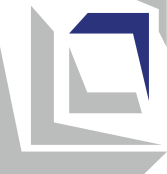 Наставни програмЕНГЛЕСКИ ЈЕЗИКза VII разредСкопље, 2024 годинаОСНОВНИ ПОДАЦИ О НАСТАВНОМ ПРОГРАМУПОВЕЗАНОСТ СА НАЦИОНАЛНИМ СТАНДАРДИМА Резултати учења наведени у наставном програму воде ка стицању сљедећих компетенција обухваћених подручјем Коришћење других језика из Националних стандарда:  Наставни програм укључује и релевантне компетенције из подручја: Дигитална писменост, Лични и социјални развој и Друштво и демократска култура, Техника, технологија и предузетништво и Уметничко изражавање и култура Националних стандарда: 
РЕЗУЛТАТИ УЧЕЊАИНКЛУЗИВНОСТ, РОДОВА РАВНОПРАВНОСТ/СЕНЗИТИВНОСТ, ИНТЕРКУЛТУРАЛНОСТ И МЕЂУПРЕДМЕТНА ИНТЕГРАЦИЈА Наставник обезбеђује инклузивност укључивањем свих ученика у све активности за време часа. При том, омогућава да свако дете буде когнитивно и емоционално ангажовано коришћењем адекватних приступа (индивидуализација, диференцијација, тимски рад, саученичка подршка). У раду са децом са сметњама примењује индивидуални образовни план (прилагођен резултатима учења и стандарда за оцењивање) и увек када је могуће користи допунску подршку других лица (личне и образовне асистенте, образовне медијаторе, туторе волонтере и професионалце из школа са ресурним центром). Редовно прати све ученике, посебно оне из рањивих група, како би могао навремено идентификовати потешкоће у учењу, да подстиче и подржава постизање резултата у учењу. У реализацији активности наставник подеднако третира и дечаке и девојчице при чему води бригу како им не би доделио родово стереотипну улогу. Настоји да обезбеди баланс на основу пола у формирању група за рад. У избору допунског материјала у настави користи илустрације и примере који су родово и етнички/културно сензитивни и подстичу родову равноправност, односно промовишу интеркултурализам.  Увек када је могуће наставник користи интеграцију тема/садржаја/појмова у планирању и реализацији наставе. Интеграција омогућава ученицима да укључе перспективе осталих наставних предмета у ономе што изучавају у овом наставном предмету и да повежу знања из различитих области у једну целину. ОЦЕЊИВАЊЕ ПОСТИГНУЂА УЧЕНИКАОцењивање постигнућа ученика обавља се на основу датих стандарда за оцењивање са позитивним нагласком на постигнути напредак ученика у владању језика, а не негативно истицање недостатака. Зато што ученици у седмом разреду из предмета енглески језик савладавају све четири језичне вештине: слушање са разумевањем, читање са разумевањем, говор (говорна интеракција и продукција) и писање (писмена интеракција и писмена продукција), наставник/наставница прати и оцењује: усмене одговоре на питања постављена од наставника/це или од саученика и учешће у краће дијалоге применом усвојеног вокабулара; вербално и невербално реаговање на слушани исказ; читање и разумевање исказа, краћих дијалога и пасуси, краће песме; правилно писање речи, једноставних реченица, краћих дијалога и пасуса, као и писање по звучном моделу – диктат; израда (постера, илустрација, дневника); изведбене активности (драматизација);домаћи задаци. За сваку тему ученик/ученица добива бројчану сумативну оцену према постигнутим стандардима за оцењивање, односно колико је постигао очекиване резултате из поједине теме. Бројчана сумативна оцена изводи се као комбинација резултата постигнутог на тесту у комбинацији с оценом напретка утврђеном различитим техникама формативног оцењивања. Сумативно оцењивање односи се на одређене периоде у наставној години (тромесечје, полугође и крај наставне године).Наставни предметЕнглески језик Врста/категорија наставног предмета ОбавезниРазредVII (седми)Теме/подручја у наставном програмуМој микро свет: ја, породица, пријатељиМој макро свет: насеље, град, државаНаше образовање, наша будућностДруштво и животна срединаБрој часова 3 часа недељно / 108 часова годишњеОпрема и средства Компјутер (таблет), штампач, пројектор, табла (интерактивна табла), постер. Фотографије, слике, предмети, флеш карте, стикери. Материјал за израду картице/ца, честитке/ки, папир (у боји), хамер, маказе, лепак, блокови, и прибор. Норматив наставног кадразавршене студије из енглеског језика и књижевности/литературе – наставни смер, VII/1 или VIА према МРК и 240 ЕКТС; завршене студије из енглеског језика и књижевности (са звањем професор енглеског језика и књижевности), VII/1 или VIА према МРК и 240 ЕКТС;завршене студије из енглеског језика и књижевности/литературе – други смер и са стеченом одговарајућом педагошко-психолошком и методичком спремом на акредитоване високообразовне установе, VII/1 или VIА према МРК и 240 ЕКТС;завршене четворогодишње студије на студијском програму на македонски и енглески језик), VII/1 или VIА према МРК и 240 ЕКТС; завршене двопредметне студије из енглеског језика и други језик, са стеченом одговарајућом педагошко-психолошком и методичком спремом на акредитоване високообразовне установе, VII/1 или VIА према МРК и 240 ЕКТС;завршене студије из енглеског језика (са звањем дипломирани филолог), са стеченом одговарајућом педагошко-психолошком и методичком сремом на акредитоване високообразовне установе, VII/1 или VIА  према МРК и 240 ЕКТС;завршене студије из енглеског језика на други студијски програм, са стеченом одговарајућом педагошко-психолошком и методичком спремом на акредитоване високообразовне установе, VII/1 или VIA  према МРК и 240 ЕКТС.Ученик/ученица зна и/или уме: II-A.1да разуме реченице и често коришћене фразе које се односе на области из најнепосредније личне важности (као личне и породичне информације, потребе и интересе); II-A.2да извуче главну поенту у јасним, једноставним порукама, саопштењима, упутствима, захтевима и сл.;II-A.3да прочита и разуме једноставне текстове различитих врсти, на познату и мање познату тематику, одговарајуће узрасти;II.A.4да пронађе одређене информације у текстовима у реалним материјалима (као што су рекламе, проспекти, упутства, брошуре, јеловници, возни редови и сл.) и разуме кратке једноставне поруке, с циљем снаћи се у свакодневним ситуацијама;II-A.5да комуницира у конкретним и свакодневним ситуацијама када се тражи једноставна и директна размена информација на познате теме; II-A.6да јасно и правилно изговара све гласове и гласовне групе, поштујући правила за акцентирање и интонацију, при чему евентуалне неправилности не ометају комуникацију; II-A.7да користи најчешће коришћене исказе и реченице које произлазе из непосредног искуства и/или се односе на теме и ситуације од непосредног интереса; II-A.8да описује речи и изразе са релативном тачношћу, примењујући правописна правила; II-A.9да поштује основна граматичка правила и изузетке у писменом и усменом изражавању. Ученик/ученица разуме и прихвата да: II-Б.1се изучавањем другог језика олакшава учење више језика и могућност за комуникацију са припадницима различитих културних/језичних група; II-Б.3се изучавањем других језика развија интерес и радозналост за различите језике и културе;II-Б.4се изучавањем других језика развија поштовање о другим културама и да се побољшавају интеркултурне компетенције. Ученик/ученица зна и уме: IV-A.2да процени када и на који начин је за решавање неког задатка/проблема потребно и ефективно коришћење ИКТ; IV-A.5да одреди какве информације су му/јој потребне, да нађе, изабере и преузме дигиталне податке, информације и садржаје; V-A.4да прави процену властитих способности и постизања (укључујући јаке и слабе стране) и на основ тога да одређује приоритете који ће му/јој омогућити развој и напредовање;  V-A.6да постави себи циљеве учења и властитог развоја и да ради на превазилажењу изазова који се појављују на путу њиховог остваривања; V-A.7да користи властита искуства како би олакшао себи учење и прилагодио властито понашање у будућности; V-A.13да комуницира са другима и да себе презентује адекватно ситуацији; V-A.14да слуша активно и да адекватно реагује, показујући емпатију и разумевање о другима и да исказује властите бриге и потребе на конструктиван начин; V-A.15да сарађује са другима у остваривању заједничких циљева, делећи сопствене погледе и потребе са другима и узимајући у обзир погледе и потребе других; V-A.17да тражи повратну информацију и подршку за себе, али и да даје конструктивну повратну информацију и подршку у корист другима; V-A.19да даје предлоге, да разгледа различите могућности и да предвиђа посљедице са циљем да изводи закључке и доноси рационалне одлуке; V-A.21да анализира, процењује и побољшава сопствено учење; VI-А.2да анализира сопствено понашање са циљем да се побољша, постављајући реалне и остварљиве циљеве за активно деловање у заједници; VI-A.3да формулише и аргументује своје погледе, да саслуша, и анализира туђе погледе и да се с поштовањем понаша према њима, чак и када се не слаже; VI-A.5да разуме разлике између људи по било којој основи (родовој и етничкој припадности, узрасти, способности, социјални статус итд.); VI-A.6да препознаје присуство стереотипа и предрасуда код себе и код других и да се супроставља дискриминацији; VII-A.9да активно учествује у тимски рад према претходно усвојеним правилима и досљедним поштовањем улоге и придонеса свих чланова тима. Ученик/ученица разуме и прихвата да: IV-Б.1дигитална писменост је неопходна за свакодневно живљење – олакшава учење, живот и рад, придоноси проширивању комуникације, за креативност и иновативност, нуди разне могућности за забаву; V-Б.3властита постизања и добро стање у највећој мери зависе од труда који сам/сама улаже и од резултата које сам/сама постиже; V-Б.4сваки поступак који преузима има посљедице за њега/њу или за његову/њену околину; V-Б.7иницијатива, упорност, устрајност и одговорност важни су за извршавање задатака, постизање циљева и свладавање изазова у свакодневним ситуацијама;V-Б.8интеракција с другима је двосмерна - као што има право тражити од других да му омогуће задовољење властитих интереса и потреба, тако има и одговорност дати простора другима да задовоље властите интересе и потребе;V-Б.9тражење повратне информације и прихваћање конструктивне критике доводи до сопственог напретка на индивидуалном и друштвеном плану;VI-Б.2сви људи, укључујући и децу, имају право изражавати своје мишљење и ставове те суделовати у доношењу одлука које се односе на њихове потребе и интересе;VIII-Б.4културна разноликост утиче на развој идентитета припадника различитих култура;VIII-Б.5разлике међу културама треба посматрати као прилике за учење и као изазове за међусобно разумевање и напредак;VIII-Б.6поштовање и промоција других култура доприноси осигуравању поштовања сопствене културе од стране других.Тема: МОЈ МИКРО СВЕТ: ЈА, ПОРОДИЦА, ПРИЈАТЕЉИ  Укупно часова: 27Тема: МОЈ МИКРО СВЕТ: ЈА, ПОРОДИЦА, ПРИЈАТЕЉИ  Укупно часова: 27Тема: МОЈ МИКРО СВЕТ: ЈА, ПОРОДИЦА, ПРИЈАТЕЉИ  Укупно часова: 27Резултати учења: Ученик/ученица ће бити способан/на да:иницира и води једноставан разговор о уобичајеним рутинама, навикама и породичним релацијама формулирајући реченице у Present Simple Tense и повезујући их у мисловну целину;  чита и разуме детаљан опис људи и предмета и упоређује их у директном дијалогу користећи градације правилних и нетачних придева;износи своје мишљење дајући аргументе применом одговарајућих колокација и фразеолошким изразима;писмено и усмено саставља позивницу, захтев и понуду. Резултати учења: Ученик/ученица ће бити способан/на да:иницира и води једноставан разговор о уобичајеним рутинама, навикама и породичним релацијама формулирајући реченице у Present Simple Tense и повезујући их у мисловну целину;  чита и разуме детаљан опис људи и предмета и упоређује их у директном дијалогу користећи градације правилних и нетачних придева;износи своје мишљење дајући аргументе применом одговарајућих колокација и фразеолошким изразима;писмено и усмено саставља позивницу, захтев и понуду. Резултати учења: Ученик/ученица ће бити способан/на да:иницира и води једноставан разговор о уобичајеним рутинама, навикама и породичним релацијама формулирајући реченице у Present Simple Tense и повезујући их у мисловну целину;  чита и разуме детаљан опис људи и предмета и упоређује их у директном дијалогу користећи градације правилних и нетачних придева;износи своје мишљење дајући аргументе применом одговарајућих колокација и фразеолошким изразима;писмено и усмено саставља позивницу, захтев и понуду. Садржаји (и појмови): Стандарди оцењивања: а) Језичке функције:исказивање факата, рутина, навика и казивање времена (telling time)исказивање спремности, решености, намере исказивање позивнице/захтева /понуде.исказивање пристојног захтева исказивање активности која се дешава у моменту (супротно активностима које су поновљиве)израшавање мишљена применом исказивања личног става према личности/предмету давање детаљног описа изгледа лица и предмета правилним подређивањем описних придева у низу.описивање карактерних особинапричање за и описивање занимација (лични интереси и хоби) и активности у слободно време упоређивање два или више лица/предмета/објеката/места/догађаја и сл.  започињање разговора са једним или више саговорника изражавање породичних релацијаописивање чулних сензацијаизражавање тачног времена и делове данаОдговара и поставља питања у Present Simple Tense како би питао/одговорио за тачно време, одређени факат, нечију навику или уобичајену рутину. Препознаје и употребљава облике модалног глагола will како би исказао спремност, решеност или намеру. Саставља упитне реченице са модалним глаголом would како би пристојно потражио нешто. Користи Present Continuous Tense да би описао активности које се дешавају у моменту причања.Формулише реченице глаголом like како би исказао (не) свиђање према одређеној особи или предмету дајући одговарајући аргуменат. Детаљно описује предмете, као и физички изглед и карактер особе користећи одговарајуће описне придеве. Повезује неколико реченица у Present Simple Tense у низ како би описао личне интересе, хоби и активности у слободно време. Користи степеноване придеве како би описао два или више лица/предмете/објекте/места/догађаје/активности и слично.  Иницира, учествује и завршава разговор о свакодневним активностима, будуће намере и планове користећи усвојене готове фразе, колокације и фразеолошке изразе. Описује (писмено и усмено) породичне релације применом одговарајућих лексичких јединица. Примењује глаголске облике у Present Simple Tense у једноставне реченице да би описао чулне сензације.  Саставља одговарајућа питања и одговоре да би питао/исказао тачно време. б) Лексичке јединице: описни придеви за опис лица (afraid, alone, angry; blonde, brave, brilliant, busy, careful, lovely, lucky, married, pleasant, slow, strong, thin, young, shy)колокације са свакодневним активностима (catch the bus, clean the room, do the chores, do the washing-up, make breakfast, stream a movie) устаљени фразеолошки изрази за количину и време (the more, the merrier; better late than never)  породица и пријатељи: family, mum(my), dad(dy), siblings, triplets, grandchild, friendпоими за описивање просторија и простора у дому: attic, basement, cellar, garage, downstairs, (the first, second…) floor, upstairs, home officeмедијуми: (радио/телевизија/социјалне мреже): signal, broadcast, editing software, streaming, subtitles, online, application, networkмузика/филм/позориште/биоскоп: album, beat, hip hop, lead singer, mix; music, musician, pop music, rap, record store, comedy, horrorименски облици који су везани за хобије, личним интересима и активностима у слободно време:- indoor activities: book, club, dancing, drawing, newspaper, painting, party, gaming- outdoor activities: barbecue, beach, bicycle, board game, camp, camping, campsite, festival, hobby, holiday, marbles, member, photograph, skateboarding, skipping (rope), tentглаголски облици који су везани за хобије, личним интересима и активностима у слободно време: climb, sail, skip, draw, to light a barbecue, to set up a tent, ride a skateboard/skate, play violin/guitarвреме и део часа: half (past), o’clock, past,  (a) quarter (past/to), to, midnight, noon, a few minutes, the clock is running/ticking, put/turn the clock back. колокације са придевом и предлогом (afraid of, proud of, scared of, happy for, crazy about, dressed in)●      Препознаје значење и користи низ придева за опис људи и ликова.●    Користи одређени број честих колокација којима се изражавају свакодневне активности.●     Препознаје одређени број фразеолошких израза и повремено их користи приликом изражавања властитог мишљења и вођења разговора од непосредног интереса.●  Говори о породици и пријатељима користећи одговарајуће лексичке термине да опише релације.●  Описује (писмено и усмено) просторије у дому користећи одговарајуће лексичке јединице.●  Препознаје значење лексичких јединица које се односе на традиционалне и нетрадиционалне медије.●    Говори о личним интересима користећи усвојени вокабулар који се односи на музику, филм, позориште, биоскоп и активности у слободно време.●      Користи одговарајуће глаголске облике да опише лична интересовања, хобије и слободне активности.●      Изказује тачно време применом одређених израза за исказивање времена.●     Повезује придев са одговарајућим предлогом како би се формирале учестале колокације.в) Граматичке структуре:увежбавање садашњих времена контрастирањем садашњих времена (Present Simple Tense and Present Continuous  Tense) са усвојеним прилозима и прилошким одредбама за садашње време и учесталости увежбавање усвојеног глаголског облика и употребе be going to – потврдне, одричне и упитне реченице за сва лица у једнини и множини   модални глагол will за исказивање спремности, решености, намере у потврдним и одричним реченицама за сва лица у једнини и множини: I will help you. модални глагол will за исказивање позивнице/ захтева/понуде у упитним реченицама за сва лица у једнини и множини: Will you come with me this evening?  модални глагол would за исказивање учтивог захтева у упитним реченицама за сва лица у једнини и множини: Would you help me with this?  увежбавање усвојеног облика и употребе Present Continuous Tense за исказивање будућности – потврдне, одричне и упитне реченице за сва лица у једнини и множини  степеновање придева (компаратив и суперлатив) – правилни и неправилни придеви неодређени члан (а/an): - испред бројних именица у једнини: I have a brother, but I don’t have an aunt.- у неке временске прилоге о учесталости: three times a day, once a year- са разломцима: a quarter, a thirdнеодређене заменице за лица и предмете (someone, anyone, noone, everyone, something, anything, nothing, everything) увежбавање упитних конструкција са someone, anyone, noone, everyone, something, anything, nothing, everything●      Прави разлику између различитих глаголских облика у садашњем времену и користи их на одговарајући начин у датом контексту.●      Изражава/пита се о унапред одређеним плановима и намерама формулисањем реченица са глаголским обликом be going to.●      Препознаје кратки и дуги афирмативни и негативни облик модалног глагола will и примењује на одговарајући начин у контексту.●      Саставља граматички тачне реченице са модалним глаголом will да изрази спремност, решеност и намеру.●      Саставља питања помоћу модалног глагола will да би питао/нудио нешто.●      Прави разлику између модалних глагола will и would.●      Користи модални глагол would у упитном облику да пристојно затражи нешто.●      Контрастира употребу Present Continuous Tense за радње у тренутку говора у односу на будуће планове и договорене радње.●      Користи одговарајуће суфиксе за компаратив и суперлатив придева, као и различите степеноване облике за неправилне придеве.●      Разликује употребу различитих облика неодређеног члана.●      Користи одговарајући неодређени члан испред бројних именица у једнини, одређених прилога учесталости и математичких разломака.●      Препознаје значење сложених неодређених заменица за особе и предмете и употребљава их на одговарајући начин у контексту.●      Користи упитне конструкције са What + like за одржавање дијалога/разговора од најнепосреднијег интереса.г) Садржаји за дискусију: Идентификовање и препознавање дезинформација (визуелне); Изградња осјећаја за одговорност према себи и према другим члановима породице; Међународни дан старих лица (International day of older persons is celebrated on October, 1).Повезује (прилагођено узрасту) наслове вести са одговарајућим насловним фотографијама.Говори о личним породичним обавезама и одговорностима и наводи обавезе и одговорности осталих чланова породице.Одговара на једноставна питања у вези са одраслијим особама у породици и непосредном окружењу и објашњава зашто их треба поштовати.Примери активности:Tell me your routine. Ученици у својим групама питањима и одговорима покушавају открити што више информација о свакодневници свог друга пазећи на правилну употребу Present Simple Tense. На пр. When do you get up? - I get up at 7.00 o'clock. What do you do after that? -I brush my teeth and after that I have breakfast. How do you go to school? -I go to school by bus… What will you do this time next week/month/year? Сваки ученик пише десет исказа користећи модални глагол will. На пр. I will go scuba diving next month. I will eat an entire pizza next week. I will backpack across Italy next year. итд. Саученици погађају које исказе би направио њихов/а друг/арица, а које не. Игра траје док се има интереса.  Memory review game. Ученици се деле у групе. Први ученик у групи даје пример о својој рутини, на пр. I watch TV at six o’clock. Други понавља реченицу пазећи на треће лице једнину, а затим додаје реченицу о себи, на пр. Ana watches TV at six o’clock. I watch TV at half past six. Следећи понавља дате информације и додаје своју, итд. Ако неко од ученика заборави неку од информација, игра треба почети поново. Ученици пишу питања у Present Continuous и Present Simple Tense, затим бацају новчић како би видели да ли треба сами да одговарају на питање (писмо = одговара) или ће поставити питање свом другу (глава = пита). I think that... игра за изражавање мишљења. У паровима, ученици наизменично деле дате картице од наставника на којима су илустрације. Један даје своје мишљење о илустрацији на картици, на пр. I think that watching TV is entertaining и други даје своје мишљење, као и разлог о свом мишљењу и постављају допунска питања када је могуће. Игра се наставља све док оба ученика не дају мишљење за сваку картицу.    Find the personality word. Док ученици гледају видео, подижу руку сваки пута када мисле да ће видети personality adjective (описни придев) на видеу, а разред дискутује да ли је њихова изјава стварно представљена на видеу. (на пр. Mr Bean is cunning. He is fooling the little kid)  Jobs describing game. Ученици подељени у малим групама пантомимом покушавају да опишу занимање (лични интерес и хоби) или активност у слободно време, а остали покушавају да открију/погоде термин, на пр. I am a main singer in a musical group. Scrambled Jobs/Free time activities. Ученици састављају речи које означавају занимања/активности из слободног времена од датих слова измешаног редоследа. (на пр. STCSIIETN = scientist, INGPANTI = painting), затим пишу реченице са истим.  (на пр. My brother likes painting. His dad is a scientist.)  Comparative and Superlative quizzes. Ученици користе њихова општа знања како би одговорили на питања. На пр. Which country is bigger - Canada or New Zealand? Fun Facts. Ученици погађају компаративне придеве који недостају у реченицама о забавним фактима. Spelling relay. Ученици подељени у два тима ређају се испред табле. Задњем ученику/ученици из реда, наставник/наставница показује породичну картицу са речима (family ties). Он/она пише прстом реч везана са породицом на леђа ученика/ученице испред њега. Реч се пише на леђа сљедећег ученика све до задњег који/која је записује на табле. Први тим који ће написати тачну реч на табле добија поен.  Our house, in the middle of our street. Један ученик/ученица описује једну просторију у свом дому, док остали покушавају да погоде просторију. На пр.  It’s a big room inside, right under our roof. I store all my toys in it. (=attic); It’s downstairs, on the ground floor. My dad keeps our family car as well as our bicycles there. (=garage);  A guessing game with “Going to”. Ученици се деле на парове. Један од њих користи going to како би казао које мале ствари планирају да ураде као део неког већег плана/пројекта. Други слуша и покушава да погоди тај већи план/пројекат. На пр. особа која користи каже: I’m going to buy some new clothes./I’m going to visit a hairdresser./I’m going to put on make-up this evening. Игра траје док саученик не погоди да он/она иде на забаву/весеље/прославу.   Match a question with a reply. Ученици повезују дата питања са одговорима с циљем увежбавања учтивог захтева. На пр. How would you like your tea? Just a touch of milk, and no sugar, please. Sorry, I’m just so popular! Користећи различите изговоре када пита свог друга из разреда (на пр. I’m meeting my cousin./I’m doing my homework./I’m visiting my grandma.), ученици увежбавају већ стечене глаголске облике за Present Continuous Tense за изражавање будућности. Игра се наставља све док једном од ученика не понестане идеја за изговор.  Guess the person/celebrity. Један ученик/ученица користи personality adjectives како би описали некога, док остали не погађају кога описује. Може бити члан породице, неко кога познају или нека позната личност. На пр. She is young and she's got brown hair. She has performed the role of the most famous 'Blonde'. She is a very famous Cuban and Spanish actress. (Ana de Armas) It's the Globe, chaps! Ученицима се показује постер/фотографије са традиционалним/нетрадиционалним медијима и тражи се да напишу кратак опис како/где највише проводе слободно време примењујући одговарајуће глаголске облике како и користећи усвојени вокабулар везан са музиком, филмом, позориштем, биоскопом и активностима у слободно време.  Fact or fiction. Ученицима се приказују на интерактивној табли примери вести подељени на медијима и отвара се дискусија како можемо идентификовати и препознати дезинформације како би упознали ученике да лажне вести могу бити неколико врста, и то: када те садржај лаже, наметљива је, или фабрикована, када се наслов и фотографија не поклапају са осталим делом текста, када је садржај манипулисан односно лажљив, када се ради за сатиру или пародију. На пр. фабриковани садржај - 100% лажни садржај који је намерно направљен да превари и изазове штету (Chicken Jojo laid an egg - and out came a lizard); кликбејт – манипулативни наслови који терају људе да кликну. (You will never believe what this chick did! Shocking! (photo + video)) итд.  We are a family.  Ученици гледају кратки видео који развија њихову свест о породичним улогама и одговорностима; развити дискусију и донети закључке на тему. (На пр. Father goes to work. Mother goes to work, too. She cooks food for the family. He helps mum clean the house. They both look after us. Me and my brother help too. I help set the table and my brother helps unload the dishwasher. We are a happy family. What are your responsibilities in your family? Number your family members’ roles and responsibilities.) International day of older persons. Једна група ученика талентованих за цртање припрема поклоне креативне цртеже, друга група припрема кратку драматизацију/рецитал на одговарајућу тему, а трећа група припрема поклон картице са одговарајућом посветом у циљу подизања свести и веће солидарности и емпатије према старијима. Након унапред договорене посете установи за стара лица, група ученика са својим наставницима обилази установу и након презентације дели припремљене поклоне.Примери за читање са разумевањем и/или причањем: It's quarter to six. It's half past three. It's almost noon.The spring break is over. We are ready to take the exams now.Would you like to come to the school's spring fair with us? Why don't you come to the school's spring fair with me?Could you call your doctor and make an appointment?I can't hear what you are saying, I am washing the dishes in the kitchen!I really love that painting! I don't mind his foreign accent.Aurelia: Who’s that boy over there, Hannah?Hannah: That? Er, that’s my brother, Jem.Aurelia: Your brother?Hannah: Yes, and that’s his best friend, Lucy. The pretty girl with the long, brown, curly hair.He is the best pupil in our class. He is really hardworking and smart!Jemma is so funny and talkative!Emir: So Paul, what do you do when you're not studying?Paul: Oh, umm, not much. I'm always really tired in the evenings and at weekends.Emir: Haven't you got any hobbies?Paul: Well, I've recently started doing meditation.Emir: I had no idea you do meditation!Paul: Yes, I practise most mornings usually, but then sometimes it's hard to find the time. I normally meditate once or twice a week when I don't have exams.Emir: Amazing! I think I will try it myself sometime!This is a very fast car. Really? I think it is not that fast. Sports cars are faster.Hi there! I'm so sorry to bother you. Is this seat taken?Hello! No, please, have a seat quickly. The show is just about to start. It's spring at last! The sun is shining so brightly. It warms up my entire face!We are spending too much time at school. We are going to have a blast at Tom’s birthday party tonight!How time flies!By the time you get there, the meeting will be over.Be patient Emily. All in good time!She leaves the lights on all the time.You are watching reels on Instagram all day long - what a waste of time!Every time I hear that song I feel so happy!We are really lucky with our new English teacher. She is a really lovely person. She is young and thin and has beautiful blonde hair.I'm a seventh-grade student. I am really lucky because my house is right next to my school. The house is quite large and comfortable. It has 2 floors, an attic, and a terrace rooftop. There is a garden between the garage and the house. We usually make barbecues there in summer. Also, my mother has a small vegetable garden on the rooftop. That makes the house greener. The house has enough room for our daily activities. There are 7 rooms in the house: one living room, one TV room, one kitchen, two bedrooms, and two bathrooms.She is running because she's late for her lesson. Our teacher always gives us lots of homework.We don’t want to go to the piano concert.What time are you meeting Pete tomorrow?I am not going to work today. I'm on holiday.People speak English in Jamaica.Archie isn’t using his computer at the moment.Does Tom live near the park? I can’t lift this box. OK. I will help you.I don’t think that she will recognise me.Careful! You are going to fall.I am meeting your dad tomorrow afternoon. We are going to discuss my new book.He is very hard-working. I think he will be very successful.Will you marry me?Who do you think will win the championship?I am flying to America next month. I am super excited!Ronaldo is a famous football player.Jessica is such a hardworking student.Is Dr. Wilson a smart man?A tiger is an animal.Is that an old book?Tea is a beneficial drink.Mustang is an American brand.This is an eraser.If Michelle can't come, we'll ask someone else.I think this is someone else's coat.There's nobody in the classroom.What is happening? I don't know. No one knows.I am lonely. I don't have anybody to talk to.Look! I have something for you.A: Would you mind carrying my bag? B: No, not at all.             A: Would you mind if I close the window? B: No, of course not.I think reading books is more exciting than playing video games. She is learning how to play chess because she thinks board games are interesting. Mary thinks that everything the teachers say is true. I don’t think so.  My sister Maria is a very funny person and she loves to talk with people and make them laugh, so she has lots of friends. Maria has a big, friendly smile and I think she is a beautiful person. Everyone loves her and, of course, I am very happy that she is my older sister!I am spending most of my free time playing games on the computer. On weekdays though, I come home from school and do my homework. There isn’t much time to play. Most of my classmates are going to the cinema on Saturday. But not me! On Saturdays and Sundays I play all day. I think I am a game addict.Tom and Bob are twin brothers. Although they look alike, they are quite different. Tom likes to stay inside. He likes watching TV. He watches several shows every day. He also likes playing video games and surfing the Net. On the other hand, Bob likes to spend his time outside. He likes to go swimming, so he often visits the swimming pool nearby. Sometimes he goes jogging or plays basketball with his friends. He spends most of his day on his feet.The baking cake filled the kitchen with the aroma of vanilla.                                                                                                                                        The puppy’s nose was dry like sandpaper.Can we really fight the fake news and misinformation?There are various reasons why people create fake news and misinformation. Some have political motives, and some want to harm others. There are some websites, like The Onion, which deliberately publish fake news as satire – humorous comments on society and daily news. Some are in it just for the profit: many people clicking on entertaining fake news stories can bring in a lot of money from advertisements. One man running fake news sites from Los Angeles said he was making up to US$ 30,000 a month in this way. There are also those, like the small-town teenagers in the Balkans who wrote fake news stories about an ex-US president, who were motivated partly by money and partly by boredom.So, what can we do to stop fake news spreading? First, make sure that the websites you read are real, for example by looking carefully at the domain name. Check the sources of any quotes or figures given in the story. Remember that amazing stories about famous people will be covered by the mainstream media if they are true. Only share stories you know are true and let your friends know when they share fake news. ResponsibilitiesAlex is an American boy. He lives in Los Angeles, California. He lives with his family in a modern house. He is eleven. He has got an older brother, David and a younger sister, Emma. He starts his day at about half past seven. He gets up, goes to the bathroom, takes a shower, brushes his teeth and gets dressed. Then he has breakfast and at a quarter to eight he leaves home and catches the bus to go to school. Classes begin at half past eight. He usually has lunch at the school canteen at half past twelve. After school he goes home. Alex is a very helpful boy, so he helps his mother clean up after dinner. He usually watches TV after dinner and at about ten o’clock he brushes his teeth, puts on his pyjamas and goes to bed.Like Everyone Else, Seniors Are Texting TooA study says that because of COVID-19 pandemic, seniors started to text and  use technology more often. Also, the interest of seniors in technology continues to rise. Today, 64% of senior citizens of the US say that they are comfortable with video conferencing technologies, up from 53% in 2019. “In general, older adults are pretty open about new things and want to use technology,” says William Chopik, a psychology professor at Michigan State University. Chopik studied about 600 older adults of 68 and their use of social technologies like SMS messaging, emails, video conferencing, and Facebook. All seniors in the study had positive feelings toward the social technologies they used; they also said that technology had a positive influence on them. “It makes them feel less lonely, and, as a result, makes them happier and healthier,” Chopik explained.Примери активности:Tell me your routine. Ученици у својим групама питањима и одговорима покушавају открити што више информација о свакодневници свог друга пазећи на правилну употребу Present Simple Tense. На пр. When do you get up? - I get up at 7.00 o'clock. What do you do after that? -I brush my teeth and after that I have breakfast. How do you go to school? -I go to school by bus… What will you do this time next week/month/year? Сваки ученик пише десет исказа користећи модални глагол will. На пр. I will go scuba diving next month. I will eat an entire pizza next week. I will backpack across Italy next year. итд. Саученици погађају које исказе би направио њихов/а друг/арица, а које не. Игра траје док се има интереса.  Memory review game. Ученици се деле у групе. Први ученик у групи даје пример о својој рутини, на пр. I watch TV at six o’clock. Други понавља реченицу пазећи на треће лице једнину, а затим додаје реченицу о себи, на пр. Ana watches TV at six o’clock. I watch TV at half past six. Следећи понавља дате информације и додаје своју, итд. Ако неко од ученика заборави неку од информација, игра треба почети поново. Ученици пишу питања у Present Continuous и Present Simple Tense, затим бацају новчић како би видели да ли треба сами да одговарају на питање (писмо = одговара) или ће поставити питање свом другу (глава = пита). I think that... игра за изражавање мишљења. У паровима, ученици наизменично деле дате картице од наставника на којима су илустрације. Један даје своје мишљење о илустрацији на картици, на пр. I think that watching TV is entertaining и други даје своје мишљење, као и разлог о свом мишљењу и постављају допунска питања када је могуће. Игра се наставља све док оба ученика не дају мишљење за сваку картицу.    Find the personality word. Док ученици гледају видео, подижу руку сваки пута када мисле да ће видети personality adjective (описни придев) на видеу, а разред дискутује да ли је њихова изјава стварно представљена на видеу. (на пр. Mr Bean is cunning. He is fooling the little kid)  Jobs describing game. Ученици подељени у малим групама пантомимом покушавају да опишу занимање (лични интерес и хоби) или активност у слободно време, а остали покушавају да открију/погоде термин, на пр. I am a main singer in a musical group. Scrambled Jobs/Free time activities. Ученици састављају речи које означавају занимања/активности из слободног времена од датих слова измешаног редоследа. (на пр. STCSIIETN = scientist, INGPANTI = painting), затим пишу реченице са истим.  (на пр. My brother likes painting. His dad is a scientist.)  Comparative and Superlative quizzes. Ученици користе њихова општа знања како би одговорили на питања. На пр. Which country is bigger - Canada or New Zealand? Fun Facts. Ученици погађају компаративне придеве који недостају у реченицама о забавним фактима. Spelling relay. Ученици подељени у два тима ређају се испред табле. Задњем ученику/ученици из реда, наставник/наставница показује породичну картицу са речима (family ties). Он/она пише прстом реч везана са породицом на леђа ученика/ученице испред њега. Реч се пише на леђа сљедећег ученика све до задњег који/која је записује на табле. Први тим који ће написати тачну реч на табле добија поен.  Our house, in the middle of our street. Један ученик/ученица описује једну просторију у свом дому, док остали покушавају да погоде просторију. На пр.  It’s a big room inside, right under our roof. I store all my toys in it. (=attic); It’s downstairs, on the ground floor. My dad keeps our family car as well as our bicycles there. (=garage);  A guessing game with “Going to”. Ученици се деле на парове. Један од њих користи going to како би казао које мале ствари планирају да ураде као део неког већег плана/пројекта. Други слуша и покушава да погоди тај већи план/пројекат. На пр. особа која користи каже: I’m going to buy some new clothes./I’m going to visit a hairdresser./I’m going to put on make-up this evening. Игра траје док саученик не погоди да он/она иде на забаву/весеље/прославу.   Match a question with a reply. Ученици повезују дата питања са одговорима с циљем увежбавања учтивог захтева. На пр. How would you like your tea? Just a touch of milk, and no sugar, please. Sorry, I’m just so popular! Користећи различите изговоре када пита свог друга из разреда (на пр. I’m meeting my cousin./I’m doing my homework./I’m visiting my grandma.), ученици увежбавају већ стечене глаголске облике за Present Continuous Tense за изражавање будућности. Игра се наставља све док једном од ученика не понестане идеја за изговор.  Guess the person/celebrity. Један ученик/ученица користи personality adjectives како би описали некога, док остали не погађају кога описује. Може бити члан породице, неко кога познају или нека позната личност. На пр. She is young and she's got brown hair. She has performed the role of the most famous 'Blonde'. She is a very famous Cuban and Spanish actress. (Ana de Armas) It's the Globe, chaps! Ученицима се показује постер/фотографије са традиционалним/нетрадиционалним медијима и тражи се да напишу кратак опис како/где највише проводе слободно време примењујући одговарајуће глаголске облике како и користећи усвојени вокабулар везан са музиком, филмом, позориштем, биоскопом и активностима у слободно време.  Fact or fiction. Ученицима се приказују на интерактивној табли примери вести подељени на медијима и отвара се дискусија како можемо идентификовати и препознати дезинформације како би упознали ученике да лажне вести могу бити неколико врста, и то: када те садржај лаже, наметљива је, или фабрикована, када се наслов и фотографија не поклапају са осталим делом текста, када је садржај манипулисан односно лажљив, када се ради за сатиру или пародију. На пр. фабриковани садржај - 100% лажни садржај који је намерно направљен да превари и изазове штету (Chicken Jojo laid an egg - and out came a lizard); кликбејт – манипулативни наслови који терају људе да кликну. (You will never believe what this chick did! Shocking! (photo + video)) итд.  We are a family.  Ученици гледају кратки видео који развија њихову свест о породичним улогама и одговорностима; развити дискусију и донети закључке на тему. (На пр. Father goes to work. Mother goes to work, too. She cooks food for the family. He helps mum clean the house. They both look after us. Me and my brother help too. I help set the table and my brother helps unload the dishwasher. We are a happy family. What are your responsibilities in your family? Number your family members’ roles and responsibilities.) International day of older persons. Једна група ученика талентованих за цртање припрема поклоне креативне цртеже, друга група припрема кратку драматизацију/рецитал на одговарајућу тему, а трећа група припрема поклон картице са одговарајућом посветом у циљу подизања свести и веће солидарности и емпатије према старијима. Након унапред договорене посете установи за стара лица, група ученика са својим наставницима обилази установу и након презентације дели припремљене поклоне.Примери за читање са разумевањем и/или причањем: It's quarter to six. It's half past three. It's almost noon.The spring break is over. We are ready to take the exams now.Would you like to come to the school's spring fair with us? Why don't you come to the school's spring fair with me?Could you call your doctor and make an appointment?I can't hear what you are saying, I am washing the dishes in the kitchen!I really love that painting! I don't mind his foreign accent.Aurelia: Who’s that boy over there, Hannah?Hannah: That? Er, that’s my brother, Jem.Aurelia: Your brother?Hannah: Yes, and that’s his best friend, Lucy. The pretty girl with the long, brown, curly hair.He is the best pupil in our class. He is really hardworking and smart!Jemma is so funny and talkative!Emir: So Paul, what do you do when you're not studying?Paul: Oh, umm, not much. I'm always really tired in the evenings and at weekends.Emir: Haven't you got any hobbies?Paul: Well, I've recently started doing meditation.Emir: I had no idea you do meditation!Paul: Yes, I practise most mornings usually, but then sometimes it's hard to find the time. I normally meditate once or twice a week when I don't have exams.Emir: Amazing! I think I will try it myself sometime!This is a very fast car. Really? I think it is not that fast. Sports cars are faster.Hi there! I'm so sorry to bother you. Is this seat taken?Hello! No, please, have a seat quickly. The show is just about to start. It's spring at last! The sun is shining so brightly. It warms up my entire face!We are spending too much time at school. We are going to have a blast at Tom’s birthday party tonight!How time flies!By the time you get there, the meeting will be over.Be patient Emily. All in good time!She leaves the lights on all the time.You are watching reels on Instagram all day long - what a waste of time!Every time I hear that song I feel so happy!We are really lucky with our new English teacher. She is a really lovely person. She is young and thin and has beautiful blonde hair.I'm a seventh-grade student. I am really lucky because my house is right next to my school. The house is quite large and comfortable. It has 2 floors, an attic, and a terrace rooftop. There is a garden between the garage and the house. We usually make barbecues there in summer. Also, my mother has a small vegetable garden on the rooftop. That makes the house greener. The house has enough room for our daily activities. There are 7 rooms in the house: one living room, one TV room, one kitchen, two bedrooms, and two bathrooms.She is running because she's late for her lesson. Our teacher always gives us lots of homework.We don’t want to go to the piano concert.What time are you meeting Pete tomorrow?I am not going to work today. I'm on holiday.People speak English in Jamaica.Archie isn’t using his computer at the moment.Does Tom live near the park? I can’t lift this box. OK. I will help you.I don’t think that she will recognise me.Careful! You are going to fall.I am meeting your dad tomorrow afternoon. We are going to discuss my new book.He is very hard-working. I think he will be very successful.Will you marry me?Who do you think will win the championship?I am flying to America next month. I am super excited!Ronaldo is a famous football player.Jessica is such a hardworking student.Is Dr. Wilson a smart man?A tiger is an animal.Is that an old book?Tea is a beneficial drink.Mustang is an American brand.This is an eraser.If Michelle can't come, we'll ask someone else.I think this is someone else's coat.There's nobody in the classroom.What is happening? I don't know. No one knows.I am lonely. I don't have anybody to talk to.Look! I have something for you.A: Would you mind carrying my bag? B: No, not at all.             A: Would you mind if I close the window? B: No, of course not.I think reading books is more exciting than playing video games. She is learning how to play chess because she thinks board games are interesting. Mary thinks that everything the teachers say is true. I don’t think so.  My sister Maria is a very funny person and she loves to talk with people and make them laugh, so she has lots of friends. Maria has a big, friendly smile and I think she is a beautiful person. Everyone loves her and, of course, I am very happy that she is my older sister!I am spending most of my free time playing games on the computer. On weekdays though, I come home from school and do my homework. There isn’t much time to play. Most of my classmates are going to the cinema on Saturday. But not me! On Saturdays and Sundays I play all day. I think I am a game addict.Tom and Bob are twin brothers. Although they look alike, they are quite different. Tom likes to stay inside. He likes watching TV. He watches several shows every day. He also likes playing video games and surfing the Net. On the other hand, Bob likes to spend his time outside. He likes to go swimming, so he often visits the swimming pool nearby. Sometimes he goes jogging or plays basketball with his friends. He spends most of his day on his feet.The baking cake filled the kitchen with the aroma of vanilla.                                                                                                                                        The puppy’s nose was dry like sandpaper.Can we really fight the fake news and misinformation?There are various reasons why people create fake news and misinformation. Some have political motives, and some want to harm others. There are some websites, like The Onion, which deliberately publish fake news as satire – humorous comments on society and daily news. Some are in it just for the profit: many people clicking on entertaining fake news stories can bring in a lot of money from advertisements. One man running fake news sites from Los Angeles said he was making up to US$ 30,000 a month in this way. There are also those, like the small-town teenagers in the Balkans who wrote fake news stories about an ex-US president, who were motivated partly by money and partly by boredom.So, what can we do to stop fake news spreading? First, make sure that the websites you read are real, for example by looking carefully at the domain name. Check the sources of any quotes or figures given in the story. Remember that amazing stories about famous people will be covered by the mainstream media if they are true. Only share stories you know are true and let your friends know when they share fake news. ResponsibilitiesAlex is an American boy. He lives in Los Angeles, California. He lives with his family in a modern house. He is eleven. He has got an older brother, David and a younger sister, Emma. He starts his day at about half past seven. He gets up, goes to the bathroom, takes a shower, brushes his teeth and gets dressed. Then he has breakfast and at a quarter to eight he leaves home and catches the bus to go to school. Classes begin at half past eight. He usually has lunch at the school canteen at half past twelve. After school he goes home. Alex is a very helpful boy, so he helps his mother clean up after dinner. He usually watches TV after dinner and at about ten o’clock he brushes his teeth, puts on his pyjamas and goes to bed.Like Everyone Else, Seniors Are Texting TooA study says that because of COVID-19 pandemic, seniors started to text and  use technology more often. Also, the interest of seniors in technology continues to rise. Today, 64% of senior citizens of the US say that they are comfortable with video conferencing technologies, up from 53% in 2019. “In general, older adults are pretty open about new things and want to use technology,” says William Chopik, a psychology professor at Michigan State University. Chopik studied about 600 older adults of 68 and their use of social technologies like SMS messaging, emails, video conferencing, and Facebook. All seniors in the study had positive feelings toward the social technologies they used; they also said that technology had a positive influence on them. “It makes them feel less lonely, and, as a result, makes them happier and healthier,” Chopik explained.Примери активности:Tell me your routine. Ученици у својим групама питањима и одговорима покушавају открити што више информација о свакодневници свог друга пазећи на правилну употребу Present Simple Tense. На пр. When do you get up? - I get up at 7.00 o'clock. What do you do after that? -I brush my teeth and after that I have breakfast. How do you go to school? -I go to school by bus… What will you do this time next week/month/year? Сваки ученик пише десет исказа користећи модални глагол will. На пр. I will go scuba diving next month. I will eat an entire pizza next week. I will backpack across Italy next year. итд. Саученици погађају које исказе би направио њихов/а друг/арица, а које не. Игра траје док се има интереса.  Memory review game. Ученици се деле у групе. Први ученик у групи даје пример о својој рутини, на пр. I watch TV at six o’clock. Други понавља реченицу пазећи на треће лице једнину, а затим додаје реченицу о себи, на пр. Ana watches TV at six o’clock. I watch TV at half past six. Следећи понавља дате информације и додаје своју, итд. Ако неко од ученика заборави неку од информација, игра треба почети поново. Ученици пишу питања у Present Continuous и Present Simple Tense, затим бацају новчић како би видели да ли треба сами да одговарају на питање (писмо = одговара) или ће поставити питање свом другу (глава = пита). I think that... игра за изражавање мишљења. У паровима, ученици наизменично деле дате картице од наставника на којима су илустрације. Један даје своје мишљење о илустрацији на картици, на пр. I think that watching TV is entertaining и други даје своје мишљење, као и разлог о свом мишљењу и постављају допунска питања када је могуће. Игра се наставља све док оба ученика не дају мишљење за сваку картицу.    Find the personality word. Док ученици гледају видео, подижу руку сваки пута када мисле да ће видети personality adjective (описни придев) на видеу, а разред дискутује да ли је њихова изјава стварно представљена на видеу. (на пр. Mr Bean is cunning. He is fooling the little kid)  Jobs describing game. Ученици подељени у малим групама пантомимом покушавају да опишу занимање (лични интерес и хоби) или активност у слободно време, а остали покушавају да открију/погоде термин, на пр. I am a main singer in a musical group. Scrambled Jobs/Free time activities. Ученици састављају речи које означавају занимања/активности из слободног времена од датих слова измешаног редоследа. (на пр. STCSIIETN = scientist, INGPANTI = painting), затим пишу реченице са истим.  (на пр. My brother likes painting. His dad is a scientist.)  Comparative and Superlative quizzes. Ученици користе њихова општа знања како би одговорили на питања. На пр. Which country is bigger - Canada or New Zealand? Fun Facts. Ученици погађају компаративне придеве који недостају у реченицама о забавним фактима. Spelling relay. Ученици подељени у два тима ређају се испред табле. Задњем ученику/ученици из реда, наставник/наставница показује породичну картицу са речима (family ties). Он/она пише прстом реч везана са породицом на леђа ученика/ученице испред њега. Реч се пише на леђа сљедећег ученика све до задњег који/која је записује на табле. Први тим који ће написати тачну реч на табле добија поен.  Our house, in the middle of our street. Један ученик/ученица описује једну просторију у свом дому, док остали покушавају да погоде просторију. На пр.  It’s a big room inside, right under our roof. I store all my toys in it. (=attic); It’s downstairs, on the ground floor. My dad keeps our family car as well as our bicycles there. (=garage);  A guessing game with “Going to”. Ученици се деле на парове. Један од њих користи going to како би казао које мале ствари планирају да ураде као део неког већег плана/пројекта. Други слуша и покушава да погоди тај већи план/пројекат. На пр. особа која користи каже: I’m going to buy some new clothes./I’m going to visit a hairdresser./I’m going to put on make-up this evening. Игра траје док саученик не погоди да он/она иде на забаву/весеље/прославу.   Match a question with a reply. Ученици повезују дата питања са одговорима с циљем увежбавања учтивог захтева. На пр. How would you like your tea? Just a touch of milk, and no sugar, please. Sorry, I’m just so popular! Користећи различите изговоре када пита свог друга из разреда (на пр. I’m meeting my cousin./I’m doing my homework./I’m visiting my grandma.), ученици увежбавају већ стечене глаголске облике за Present Continuous Tense за изражавање будућности. Игра се наставља све док једном од ученика не понестане идеја за изговор.  Guess the person/celebrity. Један ученик/ученица користи personality adjectives како би описали некога, док остали не погађају кога описује. Може бити члан породице, неко кога познају или нека позната личност. На пр. She is young and she's got brown hair. She has performed the role of the most famous 'Blonde'. She is a very famous Cuban and Spanish actress. (Ana de Armas) It's the Globe, chaps! Ученицима се показује постер/фотографије са традиционалним/нетрадиционалним медијима и тражи се да напишу кратак опис како/где највише проводе слободно време примењујући одговарајуће глаголске облике како и користећи усвојени вокабулар везан са музиком, филмом, позориштем, биоскопом и активностима у слободно време.  Fact or fiction. Ученицима се приказују на интерактивној табли примери вести подељени на медијима и отвара се дискусија како можемо идентификовати и препознати дезинформације како би упознали ученике да лажне вести могу бити неколико врста, и то: када те садржај лаже, наметљива је, или фабрикована, када се наслов и фотографија не поклапају са осталим делом текста, када је садржај манипулисан односно лажљив, када се ради за сатиру или пародију. На пр. фабриковани садржај - 100% лажни садржај који је намерно направљен да превари и изазове штету (Chicken Jojo laid an egg - and out came a lizard); кликбејт – манипулативни наслови који терају људе да кликну. (You will never believe what this chick did! Shocking! (photo + video)) итд.  We are a family.  Ученици гледају кратки видео који развија њихову свест о породичним улогама и одговорностима; развити дискусију и донети закључке на тему. (На пр. Father goes to work. Mother goes to work, too. She cooks food for the family. He helps mum clean the house. They both look after us. Me and my brother help too. I help set the table and my brother helps unload the dishwasher. We are a happy family. What are your responsibilities in your family? Number your family members’ roles and responsibilities.) International day of older persons. Једна група ученика талентованих за цртање припрема поклоне креативне цртеже, друга група припрема кратку драматизацију/рецитал на одговарајућу тему, а трећа група припрема поклон картице са одговарајућом посветом у циљу подизања свести и веће солидарности и емпатије према старијима. Након унапред договорене посете установи за стара лица, група ученика са својим наставницима обилази установу и након презентације дели припремљене поклоне.Примери за читање са разумевањем и/или причањем: It's quarter to six. It's half past three. It's almost noon.The spring break is over. We are ready to take the exams now.Would you like to come to the school's spring fair with us? Why don't you come to the school's spring fair with me?Could you call your doctor and make an appointment?I can't hear what you are saying, I am washing the dishes in the kitchen!I really love that painting! I don't mind his foreign accent.Aurelia: Who’s that boy over there, Hannah?Hannah: That? Er, that’s my brother, Jem.Aurelia: Your brother?Hannah: Yes, and that’s his best friend, Lucy. The pretty girl with the long, brown, curly hair.He is the best pupil in our class. He is really hardworking and smart!Jemma is so funny and talkative!Emir: So Paul, what do you do when you're not studying?Paul: Oh, umm, not much. I'm always really tired in the evenings and at weekends.Emir: Haven't you got any hobbies?Paul: Well, I've recently started doing meditation.Emir: I had no idea you do meditation!Paul: Yes, I practise most mornings usually, but then sometimes it's hard to find the time. I normally meditate once or twice a week when I don't have exams.Emir: Amazing! I think I will try it myself sometime!This is a very fast car. Really? I think it is not that fast. Sports cars are faster.Hi there! I'm so sorry to bother you. Is this seat taken?Hello! No, please, have a seat quickly. The show is just about to start. It's spring at last! The sun is shining so brightly. It warms up my entire face!We are spending too much time at school. We are going to have a blast at Tom’s birthday party tonight!How time flies!By the time you get there, the meeting will be over.Be patient Emily. All in good time!She leaves the lights on all the time.You are watching reels on Instagram all day long - what a waste of time!Every time I hear that song I feel so happy!We are really lucky with our new English teacher. She is a really lovely person. She is young and thin and has beautiful blonde hair.I'm a seventh-grade student. I am really lucky because my house is right next to my school. The house is quite large and comfortable. It has 2 floors, an attic, and a terrace rooftop. There is a garden between the garage and the house. We usually make barbecues there in summer. Also, my mother has a small vegetable garden on the rooftop. That makes the house greener. The house has enough room for our daily activities. There are 7 rooms in the house: one living room, one TV room, one kitchen, two bedrooms, and two bathrooms.She is running because she's late for her lesson. Our teacher always gives us lots of homework.We don’t want to go to the piano concert.What time are you meeting Pete tomorrow?I am not going to work today. I'm on holiday.People speak English in Jamaica.Archie isn’t using his computer at the moment.Does Tom live near the park? I can’t lift this box. OK. I will help you.I don’t think that she will recognise me.Careful! You are going to fall.I am meeting your dad tomorrow afternoon. We are going to discuss my new book.He is very hard-working. I think he will be very successful.Will you marry me?Who do you think will win the championship?I am flying to America next month. I am super excited!Ronaldo is a famous football player.Jessica is such a hardworking student.Is Dr. Wilson a smart man?A tiger is an animal.Is that an old book?Tea is a beneficial drink.Mustang is an American brand.This is an eraser.If Michelle can't come, we'll ask someone else.I think this is someone else's coat.There's nobody in the classroom.What is happening? I don't know. No one knows.I am lonely. I don't have anybody to talk to.Look! I have something for you.A: Would you mind carrying my bag? B: No, not at all.             A: Would you mind if I close the window? B: No, of course not.I think reading books is more exciting than playing video games. She is learning how to play chess because she thinks board games are interesting. Mary thinks that everything the teachers say is true. I don’t think so.  My sister Maria is a very funny person and she loves to talk with people and make them laugh, so she has lots of friends. Maria has a big, friendly smile and I think she is a beautiful person. Everyone loves her and, of course, I am very happy that she is my older sister!I am spending most of my free time playing games on the computer. On weekdays though, I come home from school and do my homework. There isn’t much time to play. Most of my classmates are going to the cinema on Saturday. But not me! On Saturdays and Sundays I play all day. I think I am a game addict.Tom and Bob are twin brothers. Although they look alike, they are quite different. Tom likes to stay inside. He likes watching TV. He watches several shows every day. He also likes playing video games and surfing the Net. On the other hand, Bob likes to spend his time outside. He likes to go swimming, so he often visits the swimming pool nearby. Sometimes he goes jogging or plays basketball with his friends. He spends most of his day on his feet.The baking cake filled the kitchen with the aroma of vanilla.                                                                                                                                        The puppy’s nose was dry like sandpaper.Can we really fight the fake news and misinformation?There are various reasons why people create fake news and misinformation. Some have political motives, and some want to harm others. There are some websites, like The Onion, which deliberately publish fake news as satire – humorous comments on society and daily news. Some are in it just for the profit: many people clicking on entertaining fake news stories can bring in a lot of money from advertisements. One man running fake news sites from Los Angeles said he was making up to US$ 30,000 a month in this way. There are also those, like the small-town teenagers in the Balkans who wrote fake news stories about an ex-US president, who were motivated partly by money and partly by boredom.So, what can we do to stop fake news spreading? First, make sure that the websites you read are real, for example by looking carefully at the domain name. Check the sources of any quotes or figures given in the story. Remember that amazing stories about famous people will be covered by the mainstream media if they are true. Only share stories you know are true and let your friends know when they share fake news. ResponsibilitiesAlex is an American boy. He lives in Los Angeles, California. He lives with his family in a modern house. He is eleven. He has got an older brother, David and a younger sister, Emma. He starts his day at about half past seven. He gets up, goes to the bathroom, takes a shower, brushes his teeth and gets dressed. Then he has breakfast and at a quarter to eight he leaves home and catches the bus to go to school. Classes begin at half past eight. He usually has lunch at the school canteen at half past twelve. After school he goes home. Alex is a very helpful boy, so he helps his mother clean up after dinner. He usually watches TV after dinner and at about ten o’clock he brushes his teeth, puts on his pyjamas and goes to bed.Like Everyone Else, Seniors Are Texting TooA study says that because of COVID-19 pandemic, seniors started to text and  use technology more often. Also, the interest of seniors in technology continues to rise. Today, 64% of senior citizens of the US say that they are comfortable with video conferencing technologies, up from 53% in 2019. “In general, older adults are pretty open about new things and want to use technology,” says William Chopik, a psychology professor at Michigan State University. Chopik studied about 600 older adults of 68 and their use of social technologies like SMS messaging, emails, video conferencing, and Facebook. All seniors in the study had positive feelings toward the social technologies they used; they also said that technology had a positive influence on them. “It makes them feel less lonely, and, as a result, makes them happier and healthier,” Chopik explained.Тема:  МОЈ МАКРО СВЕТ: НАСЕЉЕ, ГРАД, ДРЖАВА Укупно часова: 27Тема:  МОЈ МАКРО СВЕТ: НАСЕЉЕ, ГРАД, ДРЖАВА Укупно часова: 27Тема:  МОЈ МАКРО СВЕТ: НАСЕЉЕ, ГРАД, ДРЖАВА Укупно часова: 27Резултати учења:Ученик/ученица ће бити способан/на да: слуша и разуме кратка једноставна упутства за оријентацију у простору и кориштење јавног превоза;чита и разуме уобичајене текстове, знакове и обавести на јавним местима као што су ресторани, жељезничке/аутобуске станице, биоскопи, позоришта, музеји итд.;говори и учествује у директној размени информација за оријентацију у простору (град/насељено место) са захтевом за појашњење од саговорника који говори јасно и споро;пише кратку једноставну причу и/или опише догађај из свакодневног живота.Резултати учења:Ученик/ученица ће бити способан/на да: слуша и разуме кратка једноставна упутства за оријентацију у простору и кориштење јавног превоза;чита и разуме уобичајене текстове, знакове и обавести на јавним местима као што су ресторани, жељезничке/аутобуске станице, биоскопи, позоришта, музеји итд.;говори и учествује у директној размени информација за оријентацију у простору (град/насељено место) са захтевом за појашњење од саговорника који говори јасно и споро;пише кратку једноставну причу и/или опише догађај из свакодневног живота.Резултати учења:Ученик/ученица ће бити способан/на да: слуша и разуме кратка једноставна упутства за оријентацију у простору и кориштење јавног превоза;чита и разуме уобичајене текстове, знакове и обавести на јавним местима као што су ресторани, жељезничке/аутобуске станице, биоскопи, позоришта, музеји итд.;говори и учествује у директној размени информација за оријентацију у простору (град/насељено место) са захтевом за појашњење од саговорника који говори јасно и споро;пише кратку једноставну причу и/или опише догађај из свакодневног живота.Садржаји (и појмови): Стандарди оцењивања: а) Језичке функције:тражење/давање упута за просторну оријентацију (знакови, обележја)изражавање разочарења/изненађењаизражавање навика у прошлостиизражавање одређених радњи и извршених активности у прошлости (користећи правилне/неправилне глаголе)препричавање прошлих дешавања/догађајаизражавање вероватноћеизражавање начина кретања на путовању или са превозним средством (изражавање начина на који се крећемо на путовању)извођење значења кључних речи у фрази или реченициПита за/даје потребне информације да дође од тачке А до тачке Б користећи визуелно додељене знакове/оријентире.Препознаје и користи узвике и устаљене изразе да изрази разочарење/изненађење.Описује честе радње у прошлости које се више не понављају користећи глаголски облик used to.Саставља реченице које изражавају одређене радње у прошлом времену користећи правилне и одређени број најчешћих неправилних глагола. Повезује неколико реченица у Past Simple Tense у мисаону јединицу како би се препричао прошли инцидент/догађај. Користи модалне глаголе у реченици да изрази вероватноћу.Описује начин кретања или путовања користећи одговарајуће колокације састављене од глагола и предлога.Идентифицира кључне речи у фрази или реченици и повезује их с предложеним синонимима.б) Лексичке јединице: посјећивана места (за одређене потребе) apartment, building, bookshop, department store, bazaar, flat, bus station, café, crossroad, street, school, restaurant, hostelзначајни објекти у нашој околини: castle,     fire station, fortress, church, cathedral, synagogue, mosque објекти за културне и спортске манифестације: library, sports centre, gym, theatre, stadium, squareпридеви за опис места/простора/објекта: enormous, spacious, tiny, comfortable, lightфразеолошки изрази за правце кретања и оријентацију у простору: continue straight ahead, walk down this avenue, walk up to the next stop, it’s around the corner, take a taxi, catch a busпојмови који означавају путовања и стране света: arrival, departure, journey, baggage, luggage, compass, map, east, west, north, south, east, north-west, south-east, south-west, public transportation, touristколокације са путовањима: travel by rail/by air/by land, domestic travel, travelling with your (friends, parents), travel (to)извици и устаљени изрази за исказивање разочарења/изненађености: Oh dear, wow, OMG, that’s quite impressiveидиоми са местима и објектима: in many different places, here, there and everywhere, castle in the air, to school someone, back at school, in/ on the streetПрепознаје значење одређеног броја простих и сложених именица које означавају посећена места, значајне објекте у окружењу и објекте за културна и спортска догађања.Наводи препознатљиве објекте и посећена места у непосредном месту становања.Повезује прочитани опис са одређеним јавним простором/место.Упоређује различита места/предмете користећи усвојене именице и придеве да опише место/простор.Препознаје значење одређеног броја фразеолошких израза који изражавају правац кретања и оријентацију у простору и репродукује их у одговарајућем контексту.Описује (писмено и усмено) путовања користећи усвојени вокабулар путовања и стране света.Препознаје мали број идиома са местима и објектима у датом тексту или информацији коју чује.Разликује значење колокација од глагола travel и предлога by/with/to  и примењује их у складу с тим у датом контексту.в) Граматичке структуре:увежбавање употребе и усвојених облика правилних глагола у Past Simple Tense (потврдне, упитне и одричне реченице, за сва лица у једнини и множини)чести неправилни глаголи за сва лица у једнини и множини у потврдним, одричним и упитним реченицама у Past Simple Tenseприлошки изрази и фразе: two years ago, when I was a child ….глаголска фраза ‘used to’: I used to go to karate classes. I used to play the violin. I used to send Christmas cards.модални глаголи за исказивање вероватноће: can, could, may, mightнеодређене заменице за место (somewhere, anywhere, nowhere, everywhere) предлози са превозним средствима (by bus/car/bike/train/plane, on foot)предлози и предлошке фразе за место (nearby, below, past, at the end of, on/at the corner)фразални глагол иса основом од глагола маке: make up, make up for, make of, make off, make out, make out with,  make over, make it up with someoneСаставља граматички исправне потврдне, упитне и одричне реченице за сва лица у једнини и множини са глаголским облицима правилних глагола у Past Simple Tense.Идентификује и репродукује облике одређеног броја честих неправилних глагола у Past Simple Tense.Прави проширене и сложене реченице у Past Simple Tense користећи одређени број прилошких израза и фраза.Препознаје и користи потврдни, одрични и упитни облик глаголског израза који се користио за изражавање навике у прошлости.Разликује модалне глаголе (can, could, may, might;) да изрази вероватноћу.Користи одговарајуће сложене неодређене заменице места у датом контексту. Наводи примере начина путовања користећи одговарајући предлог пре превозног средства.Описује (писмено и усмено) одређено насеље формулисањем реченица са усвојеним предлозима и предлозима о месту.Препознаје фразални глагол са основом од глагола make.Разликује значење одређеног броја фразалних глагола са основом од глагола make.г) Садржаји за дискусију:Начини провере визуелног садржаја на мрежи и на друштвеним мрежама;Поређење начина живота у заједници некада и сада; Међународни дан солидарности (International Human Solidarity Day is celebrated on December, 20).Препознаје визуелни садржај помоћу дигиталних алата.Саставља реченице са глаголским изразом used to да опише како су људи некада живели без модерних технолошких уређаја.Репродуцира дате реченице и/или слогане солидарности.Објашњава зашто је важно да људи покажу солидарност. Примери активности:Mapping project. На нацртаној градској мапи са приказаним знаменитостима се поставља знак за почетну тачку. Ученици се у паровима охрабрују да постављају питања једно другом о томе како да дођу до жељене дестинације, као на пр. Where is Ohrid Youth hostel? или How do I get to the bookshop? и да себи одговарају, као на пр. Go straight and along Sidney Street. It’s opposite the bookshop, on your left.  A letter to my pen-friend. Ученици се подстичу да напишу писмо свом најбољем другу у којем описују своје ново суседство. Они ће користити предлоге и предлошке фразе када описују место и дати општа/прецизна упутства у случају да их пријатељ жели посетити.  Blast from the past. Ученици наизменично узимају картицу од понуђених и разговарају о томе како су ствари биле другачије у прошлости користећи used to и didn't use to. На пр. Computers used to have floppy disks./It didn’t use to be so crowded in the malls as it is today./The monitors didn't use to be flat like they are today./People used to call a certain phone number just to learn about the exact time. Past Tense stories. Ученици у групама добијају картице са глаголима и тражи се од њих да на полеђини картице напишу облик прошлог времена сваког глагола. Када заврше, охрабрују их да напишу причу тако што праве реченице с глаголима који су већ написани на картицама. На пр. I went to America last year; или Yesterday was my birthday. Snakes and Ladders. Ученици наизменично бацају коцку и док се крећу по табли изговарају тачну реченицу у Past Simple Tense или одговарају на питање како би могли наставити у игри. Победник је онај који први стигне до краја. Gap-filling task. Ученици допуњавају реченице са глаголима за изражавање вероватноће. На пр. I don’t know where Dad is. He _________ be in the garden./The sky looks cloudy.  It ________ rain./Anna’s too far behind.  She ________ win the race./I’ve bought a lottery ticket.  You __________be a millionaire! Choose the right preposition of transport. Ученици допуњују реченице одговарајућим предлогом са превозним средством (by/in/on). На пр. They often travel ____car./I don’t like to go ____ a train./They often go ____ foot.  Places in town game. Игра се на интерактивној табли. Ученици покушавају да погоде зграду/место (на пр. bookshop, café, restaurant, square, sports centre, castle) пре него што открије слику скривену иза обојених облика који полако нестају.  Circle the correct answer. На унапред припремљеном радном листу ученици заокружују одговарајућу неодређену заменицу места како би добили тачну реченицу. (на пр. I can’t find her ______. (a. somewhere b. anywhere c. nowhere d. everywhere))Describe the picture. Ученици покушавају да опишу место/простор/предмет приказан на слици коју наставник показује, користећи одговарајуће описне придеве. На пр. Central Park is enormous. Our hotel has a spacious lounge and TV room. Choose the right modal. У задатој вежби ученици у мањим групама попуњавају празна места у реченицама одговарајућим модалним глаголом. На пр. If we are really lucky, tomorrow (can/could/would) _________be sunny for the final match.; You (can/might/may) ________ be right but I'm going back to check anyway. Guess the meaning of the idiom. У прочитаном тексту/реченицама ученици препознају мали број идиома са местима и објектима. На пр. The campsite was in the middle of nowhere so I couldn’t phone you.; My brother just makes the castles in the air – he does nothing.Fake or not. Ученицима се деле исечци из разних новина са вестима о познатим личностима и траже се да их поделе у две групе, на вести за које мисле да су истините и вести за које мисле да су лажне како би закључили да објављена вест није увек тачна. Објашњава кораке за проверу поузданости објављених фотографија/вести. У мањим групама, ученици користе дигитални алат Google Reverse Images како би проверили вести које су претходно поделили с њима на својим телефонима.Visual Disinformation. Ученицима се деле фотографије с вестима о познатим личностима објављеним на актуелним друштвеним мрежама, а презентује им се и кратки видео с вестима о утецајној особи објављеној на друштвеној мрежи. Отвара се расправа да ли је оно што виде и читају истина или не, да се дође до закључка да све што је објављено на друштвеним мрежама није истина. Ученици се упознају са тактиком 'Name it to tame it'', њиховом првом линијом одбране, као и алатима који се могу применити приликом провере визуелног садржаја на мрежи и на друштвеним мрежама као што су: FotoForensics, Google Reverse Images, TinEye, за проверу поузданост фотографија и наравно у In VID -у за проверу поузданости видео записа. Now and then. Након читања текста (предложеног у наставном програму), ученици у групама покушавају да напишу кратке одломке о томе како су људи некада живели без савремених технолошких уређаја. Затим их залепе на хамер, који украшавају пригодним фотографијама из прошлости.  International Human Solidarity Day. Ученици креирају постер са кратким порукама како би подстакли дебату о начинима промоције солидарности и искорењивања сиромаштва. На пр. We must learn to live together as brothers or perish together as fools. - Martin Luther King, Jr. Примери разумевања прочитаног и/или говора:Take the second turn on the left, right next to the exit sign.This is so unexpected! I am really happy to see you!We used to go to that small cafѐ every day after school.I worked and studied so hard last week so now I am over-exhausted.I was reading in the library when all of a sudden, I heard a loud crash! I turned around and saw my friend Dana all in shock! She knocked and smashed a glass lamp into small pieces!A: Anna is very late. I wonder why. Maybe something happened, she is usually on time.B: Perhaps she missed the bus and now she will have to wait for the next one.A: Where are you staying?B: In a small hostel for students on Third Street. It's in the small apartment building right next to that old bookshop.A: How do you like our city so far?B: Oh, it's amazing! Vibrant and inviting. Also, there are so many wonderful things to see: the spacious square in the heart of the city, the exotic Old Bazar, the ancient Kale Fortress, the historic  St Spas church, some old mosques around every corner... I am falling in love with this place! I also have in mind to travel by train to see the neighbouring towns Tetovo, Veles and Kumanovo in the next couple of days. I stopped at a zebra crossing.We carried on with the test.We played tennis every day in August.Did you pass the written exam? You didn't fail, did you? Yes, I did. / No, I didn't.He wasn't at the meeting on Wednesday because he was away on business.Where did she go for her holidays?How long did it take you to drive from Amsterdam to Paris?Did you enjoy your holiday in Portugal?I didn't eat the food because I wasn't hungry.They're coming this week but I don't know which day.They may/might be coming tomorrow.I'm not sure I'm going to pass the exam. I don't feel very confident.I may not/might not pass the exam. I don't feel very confident.I'm sure she doesn't speak French very well - she only lived in Paris for a short period of time.She can't speak French very well. She only lived in Paris for a short period of time.Someone told me that Mark was in Mexico but I saw him yesterday so I'm sure he's not abroad.Mark can't be abroad. I saw him yesterday.Someone told me that Mark was in Mexico, visiting his sister. I remember Mark mentioned going on a trip a couple of weeks ago.So, Mark could be abroad, visiting his sister.We used to make up stories about people we saw in the street.He emptied his glass and made for the door.These objects can be recycled and made into something new.Tim wasn't sure what to make of their request.The thieves made off with a TV and some jewellery.I wanted to do something nice for Anna, to make up for the way I'd treated her.A: How do I get to the city library?                                                                                                                                                                                        B: Go out of the classroom, then turn left at the school entrance. Walk past the museum. You should go straight, then turn left at the traffic lights. The city library is opposite the new supermarket, near the bazaar.Oh dear! I forgot my keys. Wow! That was a wonderful surprise.                                                                                                                                                                                       OMG! He posted another video on his YouTube channel.                                                                                                                                                                She is just 16 and a climate change activist! That’s quite impressive!I used to play marbles when I was a child.                                                                                                                                                                       They used to live in the country, but now they live in the city.                                                                                                                                                 When I was younger, Sam used to be scared of spiders.                                                                                                                                                                                          I used to be crazy about One Direction. Now, I’m not anymore. He was at the Cinema last Tuesday.                                                                                                                                                                                    А:Did you eat some bad food?                                                                                                                                                                                                                  В: No, I didn’t. I ate a banana an hour ago. That’s all.  A: Where did you go last summer for your holiday?                                                                                                                                                                   B: We went to Struga.                                                                                                                                                                                                                       A: How nice! Which places did you visit there? Who did you meet? How long did you stay? I want you to tell me everything about Struga.  A: Did you go anywhere last weekend?B: Let me think. Actually I did go somewhere. I went to the Old Bazaar with my parents.                                                                                                           A: Did you go by car?                                                                                                                                                                                                                            B: No, we didn’t. There is nowhere you can park your car there. We went by bus.                                                                                                                       A: How long did it take you to get there by bus?                                                                                                                                                                                  B: Oh, it wasn’t long. Just about 30 minutes. Always double check visual content!Online privacy has become very important with the growth of technology and communication. Social Media Networks are a modern-day trend. But when it comes to teenagers, the most important question is how can we actively protect ourselves on these platforms? Users of social media networks share billions of images a day. Sometimes, with these visuals, images and so on, we also share private information and we are not even aware of it. That's why young people should be very careful what they share online. Also, very often we come across visual content that is fake, photoshopped or false. It is important to check if some images are watermarked, if there is a logo or signature to some videos or visual content. Another important thing is to know about the meaning of copyright, and use tools like TinEye or Google Images to search for duplicates. Now and thenOver the last century, many significant changes happened in the way we live. It is hard to compare the life of the ancient people and the life of the people of the twenty-first century because they are so different. However, even the changes that happened in the last ten years are still amazing.To start with, people were not able to travel such long distances in a short period of time. The planes were not that popular back then because they used to be a very expensive means of transport. Nowadays, we live in a very mobile world. We have fast and comfortable cars and more and more people also travel by plane. Moreover, in the past, people had to work much harder because they did not have tools that made their work easier. Today, most of the difficult and dangerous work is done by computers and other machines. In the past, the conditions of living were not as comfortable as they are now. There were no bathrooms and running water in many houses, and some people could not afford household appliances like refrigerators, TV sets, or vacuum cleaners, because they were luxurious goods. Another difference between living now and in the past is the fact that nowadays education is much easier. In the past, there were fewer schools and the quality of education was much poorer. Nowadays it is much easier to find the educational materials that you need thanks to the Internet. Another difference is that in the past there were not that many sources of entertainment. Therefore, people used to spend more time with their friends.Nogoba was a cavegirl. She lived in a cave with about 40 other people. Cavepeople lived in big groups to help each other. Their lives were very dangerous. There were many wild animals near the caves - lions, tigers, bears and elephants. The cavemen hunted. They killed animals for food. The children’s jobs were dangerous, too. Nogoba and her friends went to the river every day to get water. Sometimes, the river was very deep. Sometimes, there were animals near the river. For many months of the year, Nogoba was cold. There was ice and snow everywhere. It was difficult to be warm. The children sometimes went to sleep by the fire. Sometimes Nogoba and her friends went to find fruit and nuts to eat. Sometimes the fruit and nuts were poisonous and everyone became ill. There weren’t any cave doctors or cave hospitals!A friend in need is a friend indeed!In a land far away, there was great poverty: only the rich could live without any problems. Three of those rich men were travelling on the same road, when they came to a very poor village. Three rich men reacted differently when they saw how poor the people were. The first couldn't stand to see it, so he took all the gold and jewels from his wagons and shared them out among the villagers. The second rich man gave the villagers all his food and drink, since he could see that money would be of little use to them. He made sure that each villager received their fair share and would have enough food to last for some time. Then, he left. The third rich man, speeded up and travelled straight through the village without stopping. The two other rich men saw this from a distance, and commented how the third rich man lacked compassion. It was good that they had been there to help the poor villagers. However, three days later, they met the third rich man who was travelling in the opposite direction. He was travelling quickly, but his wagons, instead of the gold and valuables, were now full of farming tools, and sacks of seeds and grain. He was heading to the poor village to help them out of poverty.So, what is the moral of the story? There are some generous people who give only so that people can see how much they are giving. Other generous people really try to help others, but only so that they can feel better about themselves. But there is the third kind, the best kind. To them it doesn't matter what the others think of them. Nor do they give in a showy way. Instead, they truly worry about how best to improve the lives of those they are helping. They give greatly of something much more valuable than money. They give their time, their vision and their lives.Примери активности:Mapping project. На нацртаној градској мапи са приказаним знаменитостима се поставља знак за почетну тачку. Ученици се у паровима охрабрују да постављају питања једно другом о томе како да дођу до жељене дестинације, као на пр. Where is Ohrid Youth hostel? или How do I get to the bookshop? и да себи одговарају, као на пр. Go straight and along Sidney Street. It’s opposite the bookshop, on your left.  A letter to my pen-friend. Ученици се подстичу да напишу писмо свом најбољем другу у којем описују своје ново суседство. Они ће користити предлоге и предлошке фразе када описују место и дати општа/прецизна упутства у случају да их пријатељ жели посетити.  Blast from the past. Ученици наизменично узимају картицу од понуђених и разговарају о томе како су ствари биле другачије у прошлости користећи used to и didn't use to. На пр. Computers used to have floppy disks./It didn’t use to be so crowded in the malls as it is today./The monitors didn't use to be flat like they are today./People used to call a certain phone number just to learn about the exact time. Past Tense stories. Ученици у групама добијају картице са глаголима и тражи се од њих да на полеђини картице напишу облик прошлог времена сваког глагола. Када заврше, охрабрују их да напишу причу тако што праве реченице с глаголима који су већ написани на картицама. На пр. I went to America last year; или Yesterday was my birthday. Snakes and Ladders. Ученици наизменично бацају коцку и док се крећу по табли изговарају тачну реченицу у Past Simple Tense или одговарају на питање како би могли наставити у игри. Победник је онај који први стигне до краја. Gap-filling task. Ученици допуњавају реченице са глаголима за изражавање вероватноће. На пр. I don’t know where Dad is. He _________ be in the garden./The sky looks cloudy.  It ________ rain./Anna’s too far behind.  She ________ win the race./I’ve bought a lottery ticket.  You __________be a millionaire! Choose the right preposition of transport. Ученици допуњују реченице одговарајућим предлогом са превозним средством (by/in/on). На пр. They often travel ____car./I don’t like to go ____ a train./They often go ____ foot.  Places in town game. Игра се на интерактивној табли. Ученици покушавају да погоде зграду/место (на пр. bookshop, café, restaurant, square, sports centre, castle) пре него што открије слику скривену иза обојених облика који полако нестају.  Circle the correct answer. На унапред припремљеном радном листу ученици заокружују одговарајућу неодређену заменицу места како би добили тачну реченицу. (на пр. I can’t find her ______. (a. somewhere b. anywhere c. nowhere d. everywhere))Describe the picture. Ученици покушавају да опишу место/простор/предмет приказан на слици коју наставник показује, користећи одговарајуће описне придеве. На пр. Central Park is enormous. Our hotel has a spacious lounge and TV room. Choose the right modal. У задатој вежби ученици у мањим групама попуњавају празна места у реченицама одговарајућим модалним глаголом. На пр. If we are really lucky, tomorrow (can/could/would) _________be sunny for the final match.; You (can/might/may) ________ be right but I'm going back to check anyway. Guess the meaning of the idiom. У прочитаном тексту/реченицама ученици препознају мали број идиома са местима и објектима. На пр. The campsite was in the middle of nowhere so I couldn’t phone you.; My brother just makes the castles in the air – he does nothing.Fake or not. Ученицима се деле исечци из разних новина са вестима о познатим личностима и траже се да их поделе у две групе, на вести за које мисле да су истините и вести за које мисле да су лажне како би закључили да објављена вест није увек тачна. Објашњава кораке за проверу поузданости објављених фотографија/вести. У мањим групама, ученици користе дигитални алат Google Reverse Images како би проверили вести које су претходно поделили с њима на својим телефонима.Visual Disinformation. Ученицима се деле фотографије с вестима о познатим личностима објављеним на актуелним друштвеним мрежама, а презентује им се и кратки видео с вестима о утецајној особи објављеној на друштвеној мрежи. Отвара се расправа да ли је оно што виде и читају истина или не, да се дође до закључка да све што је објављено на друштвеним мрежама није истина. Ученици се упознају са тактиком 'Name it to tame it'', њиховом првом линијом одбране, као и алатима који се могу применити приликом провере визуелног садржаја на мрежи и на друштвеним мрежама као што су: FotoForensics, Google Reverse Images, TinEye, за проверу поузданост фотографија и наравно у In VID -у за проверу поузданости видео записа. Now and then. Након читања текста (предложеног у наставном програму), ученици у групама покушавају да напишу кратке одломке о томе како су људи некада живели без савремених технолошких уређаја. Затим их залепе на хамер, који украшавају пригодним фотографијама из прошлости.  International Human Solidarity Day. Ученици креирају постер са кратким порукама како би подстакли дебату о начинима промоције солидарности и искорењивања сиромаштва. На пр. We must learn to live together as brothers or perish together as fools. - Martin Luther King, Jr. Примери разумевања прочитаног и/или говора:Take the second turn on the left, right next to the exit sign.This is so unexpected! I am really happy to see you!We used to go to that small cafѐ every day after school.I worked and studied so hard last week so now I am over-exhausted.I was reading in the library when all of a sudden, I heard a loud crash! I turned around and saw my friend Dana all in shock! She knocked and smashed a glass lamp into small pieces!A: Anna is very late. I wonder why. Maybe something happened, she is usually on time.B: Perhaps she missed the bus and now she will have to wait for the next one.A: Where are you staying?B: In a small hostel for students on Third Street. It's in the small apartment building right next to that old bookshop.A: How do you like our city so far?B: Oh, it's amazing! Vibrant and inviting. Also, there are so many wonderful things to see: the spacious square in the heart of the city, the exotic Old Bazar, the ancient Kale Fortress, the historic  St Spas church, some old mosques around every corner... I am falling in love with this place! I also have in mind to travel by train to see the neighbouring towns Tetovo, Veles and Kumanovo in the next couple of days. I stopped at a zebra crossing.We carried on with the test.We played tennis every day in August.Did you pass the written exam? You didn't fail, did you? Yes, I did. / No, I didn't.He wasn't at the meeting on Wednesday because he was away on business.Where did she go for her holidays?How long did it take you to drive from Amsterdam to Paris?Did you enjoy your holiday in Portugal?I didn't eat the food because I wasn't hungry.They're coming this week but I don't know which day.They may/might be coming tomorrow.I'm not sure I'm going to pass the exam. I don't feel very confident.I may not/might not pass the exam. I don't feel very confident.I'm sure she doesn't speak French very well - she only lived in Paris for a short period of time.She can't speak French very well. She only lived in Paris for a short period of time.Someone told me that Mark was in Mexico but I saw him yesterday so I'm sure he's not abroad.Mark can't be abroad. I saw him yesterday.Someone told me that Mark was in Mexico, visiting his sister. I remember Mark mentioned going on a trip a couple of weeks ago.So, Mark could be abroad, visiting his sister.We used to make up stories about people we saw in the street.He emptied his glass and made for the door.These objects can be recycled and made into something new.Tim wasn't sure what to make of their request.The thieves made off with a TV and some jewellery.I wanted to do something nice for Anna, to make up for the way I'd treated her.A: How do I get to the city library?                                                                                                                                                                                        B: Go out of the classroom, then turn left at the school entrance. Walk past the museum. You should go straight, then turn left at the traffic lights. The city library is opposite the new supermarket, near the bazaar.Oh dear! I forgot my keys. Wow! That was a wonderful surprise.                                                                                                                                                                                       OMG! He posted another video on his YouTube channel.                                                                                                                                                                She is just 16 and a climate change activist! That’s quite impressive!I used to play marbles when I was a child.                                                                                                                                                                       They used to live in the country, but now they live in the city.                                                                                                                                                 When I was younger, Sam used to be scared of spiders.                                                                                                                                                                                          I used to be crazy about One Direction. Now, I’m not anymore. He was at the Cinema last Tuesday.                                                                                                                                                                                    А:Did you eat some bad food?                                                                                                                                                                                                                  В: No, I didn’t. I ate a banana an hour ago. That’s all.  A: Where did you go last summer for your holiday?                                                                                                                                                                   B: We went to Struga.                                                                                                                                                                                                                       A: How nice! Which places did you visit there? Who did you meet? How long did you stay? I want you to tell me everything about Struga.  A: Did you go anywhere last weekend?B: Let me think. Actually I did go somewhere. I went to the Old Bazaar with my parents.                                                                                                           A: Did you go by car?                                                                                                                                                                                                                            B: No, we didn’t. There is nowhere you can park your car there. We went by bus.                                                                                                                       A: How long did it take you to get there by bus?                                                                                                                                                                                  B: Oh, it wasn’t long. Just about 30 minutes. Always double check visual content!Online privacy has become very important with the growth of technology and communication. Social Media Networks are a modern-day trend. But when it comes to teenagers, the most important question is how can we actively protect ourselves on these platforms? Users of social media networks share billions of images a day. Sometimes, with these visuals, images and so on, we also share private information and we are not even aware of it. That's why young people should be very careful what they share online. Also, very often we come across visual content that is fake, photoshopped or false. It is important to check if some images are watermarked, if there is a logo or signature to some videos or visual content. Another important thing is to know about the meaning of copyright, and use tools like TinEye or Google Images to search for duplicates. Now and thenOver the last century, many significant changes happened in the way we live. It is hard to compare the life of the ancient people and the life of the people of the twenty-first century because they are so different. However, even the changes that happened in the last ten years are still amazing.To start with, people were not able to travel such long distances in a short period of time. The planes were not that popular back then because they used to be a very expensive means of transport. Nowadays, we live in a very mobile world. We have fast and comfortable cars and more and more people also travel by plane. Moreover, in the past, people had to work much harder because they did not have tools that made their work easier. Today, most of the difficult and dangerous work is done by computers and other machines. In the past, the conditions of living were not as comfortable as they are now. There were no bathrooms and running water in many houses, and some people could not afford household appliances like refrigerators, TV sets, or vacuum cleaners, because they were luxurious goods. Another difference between living now and in the past is the fact that nowadays education is much easier. In the past, there were fewer schools and the quality of education was much poorer. Nowadays it is much easier to find the educational materials that you need thanks to the Internet. Another difference is that in the past there were not that many sources of entertainment. Therefore, people used to spend more time with their friends.Nogoba was a cavegirl. She lived in a cave with about 40 other people. Cavepeople lived in big groups to help each other. Their lives were very dangerous. There were many wild animals near the caves - lions, tigers, bears and elephants. The cavemen hunted. They killed animals for food. The children’s jobs were dangerous, too. Nogoba and her friends went to the river every day to get water. Sometimes, the river was very deep. Sometimes, there were animals near the river. For many months of the year, Nogoba was cold. There was ice and snow everywhere. It was difficult to be warm. The children sometimes went to sleep by the fire. Sometimes Nogoba and her friends went to find fruit and nuts to eat. Sometimes the fruit and nuts were poisonous and everyone became ill. There weren’t any cave doctors or cave hospitals!A friend in need is a friend indeed!In a land far away, there was great poverty: only the rich could live without any problems. Three of those rich men were travelling on the same road, when they came to a very poor village. Three rich men reacted differently when they saw how poor the people were. The first couldn't stand to see it, so he took all the gold and jewels from his wagons and shared them out among the villagers. The second rich man gave the villagers all his food and drink, since he could see that money would be of little use to them. He made sure that each villager received their fair share and would have enough food to last for some time. Then, he left. The third rich man, speeded up and travelled straight through the village without stopping. The two other rich men saw this from a distance, and commented how the third rich man lacked compassion. It was good that they had been there to help the poor villagers. However, three days later, they met the third rich man who was travelling in the opposite direction. He was travelling quickly, but his wagons, instead of the gold and valuables, were now full of farming tools, and sacks of seeds and grain. He was heading to the poor village to help them out of poverty.So, what is the moral of the story? There are some generous people who give only so that people can see how much they are giving. Other generous people really try to help others, but only so that they can feel better about themselves. But there is the third kind, the best kind. To them it doesn't matter what the others think of them. Nor do they give in a showy way. Instead, they truly worry about how best to improve the lives of those they are helping. They give greatly of something much more valuable than money. They give their time, their vision and their lives.Примери активности:Mapping project. На нацртаној градској мапи са приказаним знаменитостима се поставља знак за почетну тачку. Ученици се у паровима охрабрују да постављају питања једно другом о томе како да дођу до жељене дестинације, као на пр. Where is Ohrid Youth hostel? или How do I get to the bookshop? и да себи одговарају, као на пр. Go straight and along Sidney Street. It’s opposite the bookshop, on your left.  A letter to my pen-friend. Ученици се подстичу да напишу писмо свом најбољем другу у којем описују своје ново суседство. Они ће користити предлоге и предлошке фразе када описују место и дати општа/прецизна упутства у случају да их пријатељ жели посетити.  Blast from the past. Ученици наизменично узимају картицу од понуђених и разговарају о томе како су ствари биле другачије у прошлости користећи used to и didn't use to. На пр. Computers used to have floppy disks./It didn’t use to be so crowded in the malls as it is today./The monitors didn't use to be flat like they are today./People used to call a certain phone number just to learn about the exact time. Past Tense stories. Ученици у групама добијају картице са глаголима и тражи се од њих да на полеђини картице напишу облик прошлог времена сваког глагола. Када заврше, охрабрују их да напишу причу тако што праве реченице с глаголима који су већ написани на картицама. На пр. I went to America last year; или Yesterday was my birthday. Snakes and Ladders. Ученици наизменично бацају коцку и док се крећу по табли изговарају тачну реченицу у Past Simple Tense или одговарају на питање како би могли наставити у игри. Победник је онај који први стигне до краја. Gap-filling task. Ученици допуњавају реченице са глаголима за изражавање вероватноће. На пр. I don’t know where Dad is. He _________ be in the garden./The sky looks cloudy.  It ________ rain./Anna’s too far behind.  She ________ win the race./I’ve bought a lottery ticket.  You __________be a millionaire! Choose the right preposition of transport. Ученици допуњују реченице одговарајућим предлогом са превозним средством (by/in/on). На пр. They often travel ____car./I don’t like to go ____ a train./They often go ____ foot.  Places in town game. Игра се на интерактивној табли. Ученици покушавају да погоде зграду/место (на пр. bookshop, café, restaurant, square, sports centre, castle) пре него што открије слику скривену иза обојених облика који полако нестају.  Circle the correct answer. На унапред припремљеном радном листу ученици заокружују одговарајућу неодређену заменицу места како би добили тачну реченицу. (на пр. I can’t find her ______. (a. somewhere b. anywhere c. nowhere d. everywhere))Describe the picture. Ученици покушавају да опишу место/простор/предмет приказан на слици коју наставник показује, користећи одговарајуће описне придеве. На пр. Central Park is enormous. Our hotel has a spacious lounge and TV room. Choose the right modal. У задатој вежби ученици у мањим групама попуњавају празна места у реченицама одговарајућим модалним глаголом. На пр. If we are really lucky, tomorrow (can/could/would) _________be sunny for the final match.; You (can/might/may) ________ be right but I'm going back to check anyway. Guess the meaning of the idiom. У прочитаном тексту/реченицама ученици препознају мали број идиома са местима и објектима. На пр. The campsite was in the middle of nowhere so I couldn’t phone you.; My brother just makes the castles in the air – he does nothing.Fake or not. Ученицима се деле исечци из разних новина са вестима о познатим личностима и траже се да их поделе у две групе, на вести за које мисле да су истините и вести за које мисле да су лажне како би закључили да објављена вест није увек тачна. Објашњава кораке за проверу поузданости објављених фотографија/вести. У мањим групама, ученици користе дигитални алат Google Reverse Images како би проверили вести које су претходно поделили с њима на својим телефонима.Visual Disinformation. Ученицима се деле фотографије с вестима о познатим личностима објављеним на актуелним друштвеним мрежама, а презентује им се и кратки видео с вестима о утецајној особи објављеној на друштвеној мрежи. Отвара се расправа да ли је оно што виде и читају истина или не, да се дође до закључка да све што је објављено на друштвеним мрежама није истина. Ученици се упознају са тактиком 'Name it to tame it'', њиховом првом линијом одбране, као и алатима који се могу применити приликом провере визуелног садржаја на мрежи и на друштвеним мрежама као што су: FotoForensics, Google Reverse Images, TinEye, за проверу поузданост фотографија и наравно у In VID -у за проверу поузданости видео записа. Now and then. Након читања текста (предложеног у наставном програму), ученици у групама покушавају да напишу кратке одломке о томе како су људи некада живели без савремених технолошких уређаја. Затим их залепе на хамер, који украшавају пригодним фотографијама из прошлости.  International Human Solidarity Day. Ученици креирају постер са кратким порукама како би подстакли дебату о начинима промоције солидарности и искорењивања сиромаштва. На пр. We must learn to live together as brothers or perish together as fools. - Martin Luther King, Jr. Примери разумевања прочитаног и/или говора:Take the second turn on the left, right next to the exit sign.This is so unexpected! I am really happy to see you!We used to go to that small cafѐ every day after school.I worked and studied so hard last week so now I am over-exhausted.I was reading in the library when all of a sudden, I heard a loud crash! I turned around and saw my friend Dana all in shock! She knocked and smashed a glass lamp into small pieces!A: Anna is very late. I wonder why. Maybe something happened, she is usually on time.B: Perhaps she missed the bus and now she will have to wait for the next one.A: Where are you staying?B: In a small hostel for students on Third Street. It's in the small apartment building right next to that old bookshop.A: How do you like our city so far?B: Oh, it's amazing! Vibrant and inviting. Also, there are so many wonderful things to see: the spacious square in the heart of the city, the exotic Old Bazar, the ancient Kale Fortress, the historic  St Spas church, some old mosques around every corner... I am falling in love with this place! I also have in mind to travel by train to see the neighbouring towns Tetovo, Veles and Kumanovo in the next couple of days. I stopped at a zebra crossing.We carried on with the test.We played tennis every day in August.Did you pass the written exam? You didn't fail, did you? Yes, I did. / No, I didn't.He wasn't at the meeting on Wednesday because he was away on business.Where did she go for her holidays?How long did it take you to drive from Amsterdam to Paris?Did you enjoy your holiday in Portugal?I didn't eat the food because I wasn't hungry.They're coming this week but I don't know which day.They may/might be coming tomorrow.I'm not sure I'm going to pass the exam. I don't feel very confident.I may not/might not pass the exam. I don't feel very confident.I'm sure she doesn't speak French very well - she only lived in Paris for a short period of time.She can't speak French very well. She only lived in Paris for a short period of time.Someone told me that Mark was in Mexico but I saw him yesterday so I'm sure he's not abroad.Mark can't be abroad. I saw him yesterday.Someone told me that Mark was in Mexico, visiting his sister. I remember Mark mentioned going on a trip a couple of weeks ago.So, Mark could be abroad, visiting his sister.We used to make up stories about people we saw in the street.He emptied his glass and made for the door.These objects can be recycled and made into something new.Tim wasn't sure what to make of their request.The thieves made off with a TV and some jewellery.I wanted to do something nice for Anna, to make up for the way I'd treated her.A: How do I get to the city library?                                                                                                                                                                                        B: Go out of the classroom, then turn left at the school entrance. Walk past the museum. You should go straight, then turn left at the traffic lights. The city library is opposite the new supermarket, near the bazaar.Oh dear! I forgot my keys. Wow! That was a wonderful surprise.                                                                                                                                                                                       OMG! He posted another video on his YouTube channel.                                                                                                                                                                She is just 16 and a climate change activist! That’s quite impressive!I used to play marbles when I was a child.                                                                                                                                                                       They used to live in the country, but now they live in the city.                                                                                                                                                 When I was younger, Sam used to be scared of spiders.                                                                                                                                                                                          I used to be crazy about One Direction. Now, I’m not anymore. He was at the Cinema last Tuesday.                                                                                                                                                                                    А:Did you eat some bad food?                                                                                                                                                                                                                  В: No, I didn’t. I ate a banana an hour ago. That’s all.  A: Where did you go last summer for your holiday?                                                                                                                                                                   B: We went to Struga.                                                                                                                                                                                                                       A: How nice! Which places did you visit there? Who did you meet? How long did you stay? I want you to tell me everything about Struga.  A: Did you go anywhere last weekend?B: Let me think. Actually I did go somewhere. I went to the Old Bazaar with my parents.                                                                                                           A: Did you go by car?                                                                                                                                                                                                                            B: No, we didn’t. There is nowhere you can park your car there. We went by bus.                                                                                                                       A: How long did it take you to get there by bus?                                                                                                                                                                                  B: Oh, it wasn’t long. Just about 30 minutes. Always double check visual content!Online privacy has become very important with the growth of technology and communication. Social Media Networks are a modern-day trend. But when it comes to teenagers, the most important question is how can we actively protect ourselves on these platforms? Users of social media networks share billions of images a day. Sometimes, with these visuals, images and so on, we also share private information and we are not even aware of it. That's why young people should be very careful what they share online. Also, very often we come across visual content that is fake, photoshopped or false. It is important to check if some images are watermarked, if there is a logo or signature to some videos or visual content. Another important thing is to know about the meaning of copyright, and use tools like TinEye or Google Images to search for duplicates. Now and thenOver the last century, many significant changes happened in the way we live. It is hard to compare the life of the ancient people and the life of the people of the twenty-first century because they are so different. However, even the changes that happened in the last ten years are still amazing.To start with, people were not able to travel such long distances in a short period of time. The planes were not that popular back then because they used to be a very expensive means of transport. Nowadays, we live in a very mobile world. We have fast and comfortable cars and more and more people also travel by plane. Moreover, in the past, people had to work much harder because they did not have tools that made their work easier. Today, most of the difficult and dangerous work is done by computers and other machines. In the past, the conditions of living were not as comfortable as they are now. There were no bathrooms and running water in many houses, and some people could not afford household appliances like refrigerators, TV sets, or vacuum cleaners, because they were luxurious goods. Another difference between living now and in the past is the fact that nowadays education is much easier. In the past, there were fewer schools and the quality of education was much poorer. Nowadays it is much easier to find the educational materials that you need thanks to the Internet. Another difference is that in the past there were not that many sources of entertainment. Therefore, people used to spend more time with their friends.Nogoba was a cavegirl. She lived in a cave with about 40 other people. Cavepeople lived in big groups to help each other. Their lives were very dangerous. There were many wild animals near the caves - lions, tigers, bears and elephants. The cavemen hunted. They killed animals for food. The children’s jobs were dangerous, too. Nogoba and her friends went to the river every day to get water. Sometimes, the river was very deep. Sometimes, there were animals near the river. For many months of the year, Nogoba was cold. There was ice and snow everywhere. It was difficult to be warm. The children sometimes went to sleep by the fire. Sometimes Nogoba and her friends went to find fruit and nuts to eat. Sometimes the fruit and nuts were poisonous and everyone became ill. There weren’t any cave doctors or cave hospitals!A friend in need is a friend indeed!In a land far away, there was great poverty: only the rich could live without any problems. Three of those rich men were travelling on the same road, when they came to a very poor village. Three rich men reacted differently when they saw how poor the people were. The first couldn't stand to see it, so he took all the gold and jewels from his wagons and shared them out among the villagers. The second rich man gave the villagers all his food and drink, since he could see that money would be of little use to them. He made sure that each villager received their fair share and would have enough food to last for some time. Then, he left. The third rich man, speeded up and travelled straight through the village without stopping. The two other rich men saw this from a distance, and commented how the third rich man lacked compassion. It was good that they had been there to help the poor villagers. However, three days later, they met the third rich man who was travelling in the opposite direction. He was travelling quickly, but his wagons, instead of the gold and valuables, were now full of farming tools, and sacks of seeds and grain. He was heading to the poor village to help them out of poverty.So, what is the moral of the story? There are some generous people who give only so that people can see how much they are giving. Other generous people really try to help others, but only so that they can feel better about themselves. But there is the third kind, the best kind. To them it doesn't matter what the others think of them. Nor do they give in a showy way. Instead, they truly worry about how best to improve the lives of those they are helping. They give greatly of something much more valuable than money. They give their time, their vision and their lives.Тема: НАШЕ ОБРАЗОВАЊЕ НАША БУДУЋНОСТУкупно часова: 27Тема: НАШЕ ОБРАЗОВАЊЕ НАША БУДУЋНОСТУкупно часова: 27Тема: НАШЕ ОБРАЗОВАЊЕ НАША БУДУЋНОСТУкупно часова: 27Резултати учењаУченик/ученица ће бити способан/на да: 1. препознаје и примењује реченице које изражавају обавезу и забрану, те тумачи и формулише сложене узрочно-посљедичне реченице;2. чита и разуме кратке једноставне текстове, огласе и брошуре везане за занимање, образовање и технологију;3. говори и учествује у кратким једноставним дијалозима о прошлим радњама које су трајале у одређеном тренутку у прошлости, будућим плановима и договорима, предвиђањима, жељама, намерама;4. пише кратак једноставан опис школе и планове за будуће образовне активности/интересовања. Резултати учењаУченик/ученица ће бити способан/на да: 1. препознаје и примењује реченице које изражавају обавезу и забрану, те тумачи и формулише сложене узрочно-посљедичне реченице;2. чита и разуме кратке једноставне текстове, огласе и брошуре везане за занимање, образовање и технологију;3. говори и учествује у кратким једноставним дијалозима о прошлим радњама које су трајале у одређеном тренутку у прошлости, будућим плановима и договорима, предвиђањима, жељама, намерама;4. пише кратак једноставан опис школе и планове за будуће образовне активности/интересовања. Резултати учењаУченик/ученица ће бити способан/на да: 1. препознаје и примењује реченице које изражавају обавезу и забрану, те тумачи и формулише сложене узрочно-посљедичне реченице;2. чита и разуме кратке једноставне текстове, огласе и брошуре везане за занимање, образовање и технологију;3. говори и учествује у кратким једноставним дијалозима о прошлим радњама које су трајале у одређеном тренутку у прошлости, будућим плановима и договорима, предвиђањима, жељама, намерама;4. пише кратак једноставан опис школе и планове за будуће образовне активности/интересовања. Садржаји и (појмови):Стандарди оцењивања: а) Језичке функције:исказивање /изражавање будућности (жеље, намере, радње и предвиђања) изказивање радњи у току у датом тренутку у прошлостиисказивање обавезеисказивање забранеизражавање мишљења упоређивањем различитих школских окружењаописивање професија/занимањаисказивање интересовања и личне мотивације за учењеизражавање узрочно-посљедичне везепостављање питања у циљу добијања конкретних информацијадоношење закључака на основу информисаног ставаКористи одговарајуће будуће време да изрази жељу, намеру или предвиђање.Одговара на једноставна питања састављањем реченица у Past Continuous Tense како би описао радњу која се догодила у одређеном тренутку у прошлости. Саставља реченице са модалним глаголом must да искаже обавезу.Саставља реченице са модалним глаголом mustn’t да искаже забрану.Упоређује различите школске средине користећи придеве и њихове антониме формиране негативном претставком -un.Повезује неколико једноставних реченица у мисаону јединицу да опише одређену професију/занимање.Користи облике будућег времена као и глаголске облике Present Simple Tense да изрази интересовање и/или личну мотивацију за учење.Идентифицира узроке и посљедице из кратког слушаног или прочитаног пасуса.Конструише граматички исправне упитне реченице користећи све упитне речи како би добио конкретну потребну информацију.Препознаје чињенице у једноставном прочитаном/слушаном једноставном пасусу о професијама, образовању, технологији и одговара на питања како би изразио закључак заснован на чињеницама.б) Лексичке јединице: професије/занимања: builder, cook, dentist, doctor, fashion designer, hairdresser, movie director, secretary, psychologist, pedagogue, pilot, reporter, singer, vet, butcher, librarian, journalist, janitorпридеви за описивање карактеристика различитих професија/занимања: creative, busy, polite, hard-working, patient, caring, space-oriented, kind, entertaining, braveобразовање: classmate, classroom, examples, homeroom, instructions, PE (Physical Education), primary/secondary school, principal, pupil, school age, school trip, subject, test, tutor, schedule, Teams, portfolio, competition, grading, notes/marks/gradesфразе из области образовања: take part in competition, do a project, write a portfolioидиоми везани са области образовања: bookworm, to learn by heart, to be lost in thought, teacher’s pet, class clown, cheat sheet,  to ace, to play hooky, to miss class, to hit the booksтехнологија: charging cable, charger, developer, device, electric toothbrush, follower, gadget, games console, laptop, mp3 player, password, social network, wireless, smart watch, modem, application, browser, content, visualisation, home page, LAN, WIFIколокације од глагола и именице повезане са технологијом: download a file, search the net, send a(n) email/message, surf onlineпојмови са којима се исказује емпатија/саосјећање: pity, sorry, kindness, tenderness, generosity, sympathy, charity, support, love, care, favourидиоматски и фразеолошки изрази за исказивање емпатије/саосјећања: break a leg, get on well with someone, give someone a kiss, like/love each other, shake hands, spend time with, stay in, take place, take part inПрепознаје значење именица које се користе за именовање професија/занимања и користи их на одговарајући начин у датом контексту.Користи већи број усвојених придева да опише различите професије/занимања.Описује (писмено и усмено) школско окружење користећи усвојене лексичке јединице везане за образовање.Наводи ставке вокабулара које се односе на технологију и објашњава њихово значење.Користи глаголске и именичке колокације да опише једноставну примену технолошких помагала као део свакодневног живота.Разликује значење именица које изражавају емпатију/ саосјећања и повезује их са датим контекстом.Учествује у једноставном дијалогу користећи усвојене идиоматске и фразеолошке изразе за изражавање емпатије.Користи бројне усвојене фразе да опише школско окружење.Препознаје значење одређеног броја идиома везаних за школско окружење и преводи их одговарајућим еквивалентом на матерњем језику и/или објашњава њихово значење.в) Граматичке структуре:увежбавање глаголских облика за исказивање будућности (be going to) у потврдне, одричне и упитне реченице за сва лица у једнини и множини  облик и употреба Past Continuous Tense за сва лица у једнини и множини у потврдне, одричне и упитне реченице  прилошки изрази и фразе за исказивање дуготрајности радње у прошлости: all day long, for two hoursмодални глагол за исказивање обавезе: mustмодални глагол за исказивање забране mustn’tстварање речи са додавањем негативног префикса un - придевима (fair/unfair, pleasant/unpleasant, true/untrue, happy/unhappy, able/unable, available/unavailable)прилози за начин изведених од придева (bad - badly, careful - carefully, certain - certainly, clear - clearly, easy - easily, happy - happily, quiet - quietly, slow - slowly)везници за исказивање узрочно-посљедичних веза (because, therefore)  колокације са глаголом get: (get dressed, get ready, get a job, get angry, get a job, get wet, get  married/divorced, get ready, get lost, get home); фразални глаголи са основом од главног глагола гет: (get up, get down, get in, get out; get away, get back, get over, get off)Разликује употребу глаголских облика који изражавају будућност за планиране и непланиране радње у потврдним, упитним и одричним реченицама.Набраја изузетке у правопису приликом додавања глаголског суфикса - ing.Препознаје облик и употребу суфикса - ing за несвршене глаголе.Користи одговарајући облик лица и броја помоћног глагола TO BE у Past Continuous Tense. Препознаје и користи глаголе несвршеног вида да изрази радњу која се одвијала/дешавала у одређеном тренутку/периоду у прошлости.Примењује помоћни глагол и инверзију субјекта да направи упитне реченице у Past Continuous Tense. Разликује дуге и кратке одричне облике помоћног глагола TO BE у Past Continuous Tense. Саставља (писане и изговорене) проширене реченице користећи усвојене прилошке изразе и фразе како би описао трајање радње која се догодила у прошлости.Разликује пунозначне од модалних глагола.Разликује значење модалног глагола муст за изражавање обавезе од негативног облика mustn’t за изражавање забране.Ствара антониме додавањем негативног предлога -un бројним придевима и употребљава их у складу с тим у датом контексту. Препознаје суфикс за прилоге изведене од придева и наводи изузетке.Примењује правописна правила и изузетке када пише реченице које садрже прилоге за начин.Описује детаљнију глаголску радњу користећи одређени број прилога за начин.Формулише (писмено и усмено) сложене реченице користећи везник because како би изразио закључак заснован на чињеницама након читања/слушања кратког одломка.Повезује две реченице у мисаоној целини с прилогом therefore да би се изразила посљедица након наведене чињенице.Саставља (писмено и усмено) реченице које садрже раније усвојене честе колокације уз глагол get.Препознаје облик фразних глагола и разликује значење одређеног броја учесталих фразалнух глагола са кореном од глагола get.г) Садржаји за дискусију:Образовање код нас и у другим земљама кроз критичко мишљење;Учење кроз помоћ заједници (школској и локалној заједници);Међународни дан креативности и иновативности  (World Creativity and Innovation Day is celebrated on April, 21). Упоређује прочитане чињенице и информације у вези са професијама, образовањем и технологијом из других земаља са својом културом.Наводи примере властите улоге и улоге других у животу школе и локалне заједнице.Исказује своју креативност различитим облицима укључујући усвојену лексику за креативност и иновације. Примери активностиGrammatical chairs. Ученике поделити у три тима. Поредају се три столице испред табле означене са: Present Continuous Tense, be going to и will. У зависности од тога на којој ће столици сести, ученик изговара реченицу у будућем времену са назначеном конструкцијом. Свака тачна реченица зарађује поен за тим. Победник је тим са највише бодова. Park life. Ученицима се показује слика људи у парку који раде различите активности. Од њих се тражи да је пажљиво погледају, а затим се слика уклања. Ученици пишу реченице у Past Continuous Tense покушавајући описати шта људи на слици раде. На пр. Oliver was walking his dog./Mia was playing her violin. /Tom and Mary were having a picnic.Fortune telling. Ученици играју улоге како би увежбали модални глагол will за предвиђање будућности. На кристалној кугли или магичном огледалу ученик у улози гатаре гледајући у магични предмет или у длан пријатеља предвиђа његову/њену будућност, на пр. You’ll be a famous fashion designer./You’ll travel around the world./You won’t have any problems on the science test.  Mixed Future tenses. На претходно припремљеном наставном листу ученици допуњују реченице правилним обликом глагола (Present Continuous, ‘be going to’ или ‘will’), с циљем увежбавања исказивања/изражавања будућности.  What was everybody doing? Игра за увежбавање Past Continuous. Један ученик напушта учионицу, а остали почињу имитирати или радити радњу приказану на картици. Ученик који се враћа у учионицу покушава изговорити реченице у Past Continuous Tense како би описао шта су сви радили када је ушао унутра. На пр. Ana was dancing. Emma was jumping up and down. Place the events in order. Од ученика се тражи да обрате пажњу на хронолошки редослед догађаја како би могли правилно поредати реченице и саставити причу. Perfect people. У овој активности ученици пишу и расправљају о томе како би жељели да се различити људи понашају користећи модалне глаголе must за обавезу и mustn’t за забрану. Прво сами попуњавају реченице о томе како би жељели да се различити људи понашају користећи must и mustn’t, затим дискутују и упоређују своје одговоре у групама и разговарају о томе које квалитете свака особа из радног листа треба да има. It's prohibited. На претходно припремљеном наставном листу ученици повезују забрањене радње са одговарајућим локацијама, како би увежбали модални глагол за забрану mustn’t. Затим ученици читају листу чудних старих закона из земаља широм света и одлучују да ли су истинити или не тако што поред сваког закона пишу T за тачно или F за нетачно.  Complete the sentences. Ученици допуњују реченице речима које недостају (придеви). На пр. I love my job. I learn new things every day! It's so ____________. Adjective word search. Ученици покушавају пронаћи наведене придеве који описују професије/занимања у датом осмосмеру. На пр. creative, busy, polite, hard-working, patient, caring, и др. Hangman. Ученици подељени у два тима уз игру ​​вешала покушавају погодити слова једно по једно како би решили реч загонетка. На пр. school trip, subject, test, tutor, schedule, Teams, portfolio, и др. Match the adjectives with their antonyms. На интерактивној табли се активира вежба у којој ученици прво повезују дати придев са одговарајућим антонимом, а затим исти користе за писање реченице. На пр. happy/unhappy – He was really unhappy yesterday.Find the missing word. Ученици допуњују реченице исправним обликом речи у загради. На пр. I’m sorry, but you didn’t do very well (good). /You should try to act normally (normal).  како би увежбали прилоге за начин изведених од придева.Battle it out. Игра са прилозима за начин која помаже ученицима да увежбају основне прилоге начина. Циљ игре је да ученици пронађу све противничке бојне бродове (прилози) позивајући се на координате на датој мрежи. Игра се наставља све док се прилог начина потпуно не открије, а ученици покушавају потопити противнички брод правилним кориштењем откривеног прилога у реченици. Roll the dice, and make a sentence. Кроз игру ​​коцкице, ученици бацају и састављају кратке реченице са наученим вокабуларом за фразални глагол get. На пр. Please, get on the bus as quick as possible. If you want to get in, you’ll need the gate code and the key. Antonyms. Ученици прво креирају антониме задатих придева на радном листу додавањем негативног предлога un-, а затим покушавају да их користе у граматички исправним реченицама. На пр. We spent a pleasant day in Mavrovo. The weather was rather unpleasant in Galichnik. Continue the sentences. Ученици састављају просте реченице у вези са својом школом/другарима/саученицима из разреда у свесци. Затим међусобно размењују свеске и настављају реченицу саученика из разреда, покушавајући да дају разлог за писани исказ. На пр. He didn’t cоme to school yesterday because he was ill/because he took part in a state competition.; Education is very important in our life. Therefore, we need to study more. Age of technology. Користећи ИКТ, ученици на једном од претраживача истражују чињенице и информације везане за професије, образовање и технологију у другим земљама. Затим кроз дискусију покушавају да их упореде са нашом земљом да би коначно упоредили добре и лоше стране у нашој и другим културама. Donate your own artwork - Ученици су на часу подељени у неколико група и заједно праве сликовницу-споменар - једна од група је задужена да напише кратку мотивациону поруку на енглеском језику; друга група црта илустрације; трећа група је задужена за украсе у сликовници; четврта група боји цртеж и уписује текст у сликовницу, која се потом поклања дечијем вртићу уз поруку: споменар за будућност. Creative hub. Ученици креирају постер са укљученим порукама, кратким параграфима и слоганима на тему World Creativity and Innovation Day како би подигли свест о важности креативности и иновативности у решавању проблема у вези са унапређењем Циљева одрживог развоја Уједињених народа, такођер познати као „глобални циљеви”.  Примери за читање са разумевањем и/или причањем:Bummer! I forgot to phone my sister! I'll do it after school.I'm going to phone my sister after dinner. I told her I'd call at 8 o'clock.I can't decide what to wear tonight. I know! I'll wear my blue dress.I'm going to wear my blue dress tonight.There's no orange juice. I'll buy some when I go to the shops.I'm going to go to the supermarket after work. What do we need?Great news! The after-work meeting is cancelled. I'll go to that yoga class instead.I'm going to try to visit my relatives in Canada this summer.The restaurant is reserved for dinner at 9 o'clock. We're having a drink at the bar first.I'm meeting Almira at 10 o'clock this Sunday.We're having a party next Saturday. Would you like to come?A fashion designer is a creative and interesting profession.You need to be extremely patient, space-oriented, and focused if you want to become a pilot.The main characteristic of a secretary's work is to be polite, kind and hard-working.  Our English language home assignment is writing a portfolio.History is the most difficult subject for me; I have a problem learning all those names and dates by heart.Do you know what to buy your dad for his birthday?  Yes, I am going to buy him a watch.My wife and I are going to start a new business. We're planning to open an antiques shop.  You do know that I am going to move to America, right?The children were doing their homework when I arrived home.They were meeting secretly after school.Her English was improving greatly with the help of her new tutor.My hair was going grey so I had to dye it.The town was growing and changing quickly.What were you doing at 10 pm last night?What were you doing when he arrived?She was cooking dinner when I telephoned her.We were having early dinner outside on the porch when it started to rain.Ramona went home early that evening because it was snowing heavily.You must brush your teeth at least three times a day.You mustn't forget to do your homework regularly.She must study hard if she wants to pass her exams.You mustn't fight with your classmates.He must listen to his teacher very carefully.You mustn't be rude to your grandparents.I really hate to get up early in the morning.I can't see what you are trying to get at. I was telling you the truth, cross my heart!We don't earn much money at present but we can get by.Work pressure is really getting me down. I am exhausted and nervous all the time.We are getting off at the next train station, son. Get ready and put on your raincoat. I don’t want you to get wet, it’s pouring outside.How could you get away with cheating on the test? You should be ashamed of yourself!Painters don’t necessarily get on well with one another. Six theatre companies were selected to take part in this year's festival.Harry Styles jumped over the railing to shake hands with the fans.I want to be a pilot and travel the world.                                                                                                                                                                         They are going to the Faculty of Law because they are having a presentation there.                                                                                                           Philip is taking the plane tomorrow at 8:00.                                                                                                                                                                          Next year, the scholarship fund will be higher than this year. I wanted to go out but it was raining outside. I was feeling tired of being trapped inside the house. I tried to play with my sister but she was doing her homework. My father was reading his book and my mother was watching TV.First we’re going to learn about sides of the world. Then, we will go on a school trip. А: How is a house built?                                                                                                                                                                                                                         В: First, you build the foundations. Then, you build the walls and roof. Finally, you provide the furniture and appliances.You mustn’t take photographs of the paintings and you must turn your mobile phones off.I am going to become a vet. This is someone who loves animals and gives them medical treatment.                                                                            When I grow up I want to be a teacher. Teachers share their knowledge and care about the students. I will get ready for the Maths competition on Monday.                                                                                                                                                  Teacher, will you tell me the meaning of these words? I really need them for my presentation.                                                                                             Tim: I am taking part in the school debate team! Our first public debate is this Monday!                                                                                                           Liz: That’s super -cool! Break a leg!                                                                                                                                                                                                                 I get angry when someone says I can’t take part in the game. That’s really unfair. We should all play together.                                                                                                                                                                                                                                                     Do you know how cool Astronomy is? I’m a member of the Astronomy club in our school. We meet once a week. I hope one day I’ll get a job at NASA.Are you going to take part in the school club meeting tomorrow? Where will the event take place?A: What did you get on the test? B: I got a B -! That is so unfair. A: Is it true that Tom got fired? B: No, that is so untrue, he got promoted to the company's office in London. I am trying to reach Penny but she is unavailable. Is something wrong with her phone? Education is very important in your life. Therefore, we need to study more.A: I am so glad that you and Jim get on well. He is a really good friend of mine. B: I love spending time with him. He is so funny. I’m buying this gadget for the PS4 because I can’t play the game without it.The best education system in the world!Finland has an excellent public education. Finnish education seems weird because it breaks a lot of the rules that we take for granted. Children enter school at the age of seven and have more recess and fewer hours in school than US children— almost 300 hours less than the USA. Their homework load is light, and there are no gifted programs, almost no private schools, and no national standardised tests.“We used to have a system which was really unequal,” stated the Finnish Education Chief in an interview. “My parents never had a real possibility to study and have a higher education. We decided in the 1960s that we would provide free quality education to all. Even universities are free of charge. Equal means that we support everyone and we’re not going to waste anyone’s skills. We created a school system based on equality to make sure we can develop everyone’s potential. Now we can see how well it’s been working." Finland today is among the top nations on the PISA testing and last year, it scored at or near the top on all measures.”Community service starts with you 1. Donate clothes that you no longer wear. Search your closet to find items in good condition that you’ve outgrown or don’t wear anymore. Take them to your local Red Cross Center or some community shelter. 2. Donate toys. Certain shelters, and foster parent organizations, welcome the donation of new or slightly used toys and stuffed animals.3. Find others to join a shared cause. Create or join a campaign through social media. You can choose the cause, the amount of time and the type of service in which you want to participate (donations, face-to-face, events, taking a stand, etc.).4. Donate books. Collect children’s books and other reading materials for shelters, libraries and schools, then ask if they need volunteer readers.5. Help those close to home. Offer to collect leaves, clear the snow, or do housework for someone in need. Community service starts with you - we learn through giving! Being 21 century creativeTech -free School Silicon Valley in California is America’s digital centre. In the heart of Silicon Valley there is a school called Waldorf School where children learn without any electronic devices. It is strange because their parents work for Google, Apple and Yahoo. In most schools across the USA, computers, ipads, tablets and other electronic devices are everywhere. But things look very different at Waldorf Schools, where technology and screens aren’t used at all through 8th grade. “I don’t look for answers on my phone or a computer. I ask my teachers or friends to help me.” - says Charlie Bingaman, a student at Waldorf School. “Running around and having fun outside is much better than playing video games” - says Fiona Gillogly, another student at the same school. Waldorf School is a tech-free school. Waldorf students have classes every day from 8.00 to 15.00, five days a week. Creativity is very important at this school. Therefore, the students learn through games, music, dance and theatre. Also, they practise crafting skills such as knitting. Jemma Austen: "I was really sad when my teenage daughter quit writing, doing art projects, and drawing story books as she had in her younger years. I worried as she spent more time online and finally asked her why she didn’t do projects anymore. She replied, “Mom, but I do lots of projects, I’m just taking my creativity online.” Sophie showed me what she did on her computer. I realised that she was in fact new-age creative: she wrote fiction, poetry, short stories, and novels. Indeed, she was still very original and inventive, but in a different medium, somewhat like paint artists are different from sculpture artists."Ted Hardy:"My son designed and created websites, wrote code to run electronic robots from the computer, and designed comics. Many teens create blogs, vlogs, PowerPoint presentations, music compositions, funny memes, and videos. In fact, many teenagers today use the internet to generate content, not simply to view it—and much of what they create is brilliant! Kids are encouraged to use technology for creativity, because they can so easily share what they create; and if it’s funny, it becomes even more fun."Примери активностиGrammatical chairs. Ученике поделити у три тима. Поредају се три столице испред табле означене са: Present Continuous Tense, be going to и will. У зависности од тога на којој ће столици сести, ученик изговара реченицу у будућем времену са назначеном конструкцијом. Свака тачна реченица зарађује поен за тим. Победник је тим са највише бодова. Park life. Ученицима се показује слика људи у парку који раде различите активности. Од њих се тражи да је пажљиво погледају, а затим се слика уклања. Ученици пишу реченице у Past Continuous Tense покушавајући описати шта људи на слици раде. На пр. Oliver was walking his dog./Mia was playing her violin. /Tom and Mary were having a picnic.Fortune telling. Ученици играју улоге како би увежбали модални глагол will за предвиђање будућности. На кристалној кугли или магичном огледалу ученик у улози гатаре гледајући у магични предмет или у длан пријатеља предвиђа његову/њену будућност, на пр. You’ll be a famous fashion designer./You’ll travel around the world./You won’t have any problems on the science test.  Mixed Future tenses. На претходно припремљеном наставном листу ученици допуњују реченице правилним обликом глагола (Present Continuous, ‘be going to’ или ‘will’), с циљем увежбавања исказивања/изражавања будућности.  What was everybody doing? Игра за увежбавање Past Continuous. Један ученик напушта учионицу, а остали почињу имитирати или радити радњу приказану на картици. Ученик који се враћа у учионицу покушава изговорити реченице у Past Continuous Tense како би описао шта су сви радили када је ушао унутра. На пр. Ana was dancing. Emma was jumping up and down. Place the events in order. Од ученика се тражи да обрате пажњу на хронолошки редослед догађаја како би могли правилно поредати реченице и саставити причу. Perfect people. У овој активности ученици пишу и расправљају о томе како би жељели да се различити људи понашају користећи модалне глаголе must за обавезу и mustn’t за забрану. Прво сами попуњавају реченице о томе како би жељели да се различити људи понашају користећи must и mustn’t, затим дискутују и упоређују своје одговоре у групама и разговарају о томе које квалитете свака особа из радног листа треба да има. It's prohibited. На претходно припремљеном наставном листу ученици повезују забрањене радње са одговарајућим локацијама, како би увежбали модални глагол за забрану mustn’t. Затим ученици читају листу чудних старих закона из земаља широм света и одлучују да ли су истинити или не тако што поред сваког закона пишу T за тачно или F за нетачно.  Complete the sentences. Ученици допуњују реченице речима које недостају (придеви). На пр. I love my job. I learn new things every day! It's so ____________. Adjective word search. Ученици покушавају пронаћи наведене придеве који описују професије/занимања у датом осмосмеру. На пр. creative, busy, polite, hard-working, patient, caring, и др. Hangman. Ученици подељени у два тима уз игру ​​вешала покушавају погодити слова једно по једно како би решили реч загонетка. На пр. school trip, subject, test, tutor, schedule, Teams, portfolio, и др. Match the adjectives with their antonyms. На интерактивној табли се активира вежба у којој ученици прво повезују дати придев са одговарајућим антонимом, а затим исти користе за писање реченице. На пр. happy/unhappy – He was really unhappy yesterday.Find the missing word. Ученици допуњују реченице исправним обликом речи у загради. На пр. I’m sorry, but you didn’t do very well (good). /You should try to act normally (normal).  како би увежбали прилоге за начин изведених од придева.Battle it out. Игра са прилозима за начин која помаже ученицима да увежбају основне прилоге начина. Циљ игре је да ученици пронађу све противничке бојне бродове (прилози) позивајући се на координате на датој мрежи. Игра се наставља све док се прилог начина потпуно не открије, а ученици покушавају потопити противнички брод правилним кориштењем откривеног прилога у реченици. Roll the dice, and make a sentence. Кроз игру ​​коцкице, ученици бацају и састављају кратке реченице са наученим вокабуларом за фразални глагол get. На пр. Please, get on the bus as quick as possible. If you want to get in, you’ll need the gate code and the key. Antonyms. Ученици прво креирају антониме задатих придева на радном листу додавањем негативног предлога un-, а затим покушавају да их користе у граматички исправним реченицама. На пр. We spent a pleasant day in Mavrovo. The weather was rather unpleasant in Galichnik. Continue the sentences. Ученици састављају просте реченице у вези са својом школом/другарима/саученицима из разреда у свесци. Затим међусобно размењују свеске и настављају реченицу саученика из разреда, покушавајући да дају разлог за писани исказ. На пр. He didn’t cоme to school yesterday because he was ill/because he took part in a state competition.; Education is very important in our life. Therefore, we need to study more. Age of technology. Користећи ИКТ, ученици на једном од претраживача истражују чињенице и информације везане за професије, образовање и технологију у другим земљама. Затим кроз дискусију покушавају да их упореде са нашом земљом да би коначно упоредили добре и лоше стране у нашој и другим културама. Donate your own artwork - Ученици су на часу подељени у неколико група и заједно праве сликовницу-споменар - једна од група је задужена да напише кратку мотивациону поруку на енглеском језику; друга група црта илустрације; трећа група је задужена за украсе у сликовници; четврта група боји цртеж и уписује текст у сликовницу, која се потом поклања дечијем вртићу уз поруку: споменар за будућност. Creative hub. Ученици креирају постер са укљученим порукама, кратким параграфима и слоганима на тему World Creativity and Innovation Day како би подигли свест о важности креативности и иновативности у решавању проблема у вези са унапређењем Циљева одрживог развоја Уједињених народа, такођер познати као „глобални циљеви”.  Примери за читање са разумевањем и/или причањем:Bummer! I forgot to phone my sister! I'll do it after school.I'm going to phone my sister after dinner. I told her I'd call at 8 o'clock.I can't decide what to wear tonight. I know! I'll wear my blue dress.I'm going to wear my blue dress tonight.There's no orange juice. I'll buy some when I go to the shops.I'm going to go to the supermarket after work. What do we need?Great news! The after-work meeting is cancelled. I'll go to that yoga class instead.I'm going to try to visit my relatives in Canada this summer.The restaurant is reserved for dinner at 9 o'clock. We're having a drink at the bar first.I'm meeting Almira at 10 o'clock this Sunday.We're having a party next Saturday. Would you like to come?A fashion designer is a creative and interesting profession.You need to be extremely patient, space-oriented, and focused if you want to become a pilot.The main characteristic of a secretary's work is to be polite, kind and hard-working.  Our English language home assignment is writing a portfolio.History is the most difficult subject for me; I have a problem learning all those names and dates by heart.Do you know what to buy your dad for his birthday?  Yes, I am going to buy him a watch.My wife and I are going to start a new business. We're planning to open an antiques shop.  You do know that I am going to move to America, right?The children were doing their homework when I arrived home.They were meeting secretly after school.Her English was improving greatly with the help of her new tutor.My hair was going grey so I had to dye it.The town was growing and changing quickly.What were you doing at 10 pm last night?What were you doing when he arrived?She was cooking dinner when I telephoned her.We were having early dinner outside on the porch when it started to rain.Ramona went home early that evening because it was snowing heavily.You must brush your teeth at least three times a day.You mustn't forget to do your homework regularly.She must study hard if she wants to pass her exams.You mustn't fight with your classmates.He must listen to his teacher very carefully.You mustn't be rude to your grandparents.I really hate to get up early in the morning.I can't see what you are trying to get at. I was telling you the truth, cross my heart!We don't earn much money at present but we can get by.Work pressure is really getting me down. I am exhausted and nervous all the time.We are getting off at the next train station, son. Get ready and put on your raincoat. I don’t want you to get wet, it’s pouring outside.How could you get away with cheating on the test? You should be ashamed of yourself!Painters don’t necessarily get on well with one another. Six theatre companies were selected to take part in this year's festival.Harry Styles jumped over the railing to shake hands with the fans.I want to be a pilot and travel the world.                                                                                                                                                                         They are going to the Faculty of Law because they are having a presentation there.                                                                                                           Philip is taking the plane tomorrow at 8:00.                                                                                                                                                                          Next year, the scholarship fund will be higher than this year. I wanted to go out but it was raining outside. I was feeling tired of being trapped inside the house. I tried to play with my sister but she was doing her homework. My father was reading his book and my mother was watching TV.First we’re going to learn about sides of the world. Then, we will go on a school trip. А: How is a house built?                                                                                                                                                                                                                         В: First, you build the foundations. Then, you build the walls and roof. Finally, you provide the furniture and appliances.You mustn’t take photographs of the paintings and you must turn your mobile phones off.I am going to become a vet. This is someone who loves animals and gives them medical treatment.                                                                            When I grow up I want to be a teacher. Teachers share their knowledge and care about the students. I will get ready for the Maths competition on Monday.                                                                                                                                                  Teacher, will you tell me the meaning of these words? I really need them for my presentation.                                                                                             Tim: I am taking part in the school debate team! Our first public debate is this Monday!                                                                                                           Liz: That’s super -cool! Break a leg!                                                                                                                                                                                                                 I get angry when someone says I can’t take part in the game. That’s really unfair. We should all play together.                                                                                                                                                                                                                                                     Do you know how cool Astronomy is? I’m a member of the Astronomy club in our school. We meet once a week. I hope one day I’ll get a job at NASA.Are you going to take part in the school club meeting tomorrow? Where will the event take place?A: What did you get on the test? B: I got a B -! That is so unfair. A: Is it true that Tom got fired? B: No, that is so untrue, he got promoted to the company's office in London. I am trying to reach Penny but she is unavailable. Is something wrong with her phone? Education is very important in your life. Therefore, we need to study more.A: I am so glad that you and Jim get on well. He is a really good friend of mine. B: I love spending time with him. He is so funny. I’m buying this gadget for the PS4 because I can’t play the game without it.The best education system in the world!Finland has an excellent public education. Finnish education seems weird because it breaks a lot of the rules that we take for granted. Children enter school at the age of seven and have more recess and fewer hours in school than US children— almost 300 hours less than the USA. Their homework load is light, and there are no gifted programs, almost no private schools, and no national standardised tests.“We used to have a system which was really unequal,” stated the Finnish Education Chief in an interview. “My parents never had a real possibility to study and have a higher education. We decided in the 1960s that we would provide free quality education to all. Even universities are free of charge. Equal means that we support everyone and we’re not going to waste anyone’s skills. We created a school system based on equality to make sure we can develop everyone’s potential. Now we can see how well it’s been working." Finland today is among the top nations on the PISA testing and last year, it scored at or near the top on all measures.”Community service starts with you 1. Donate clothes that you no longer wear. Search your closet to find items in good condition that you’ve outgrown or don’t wear anymore. Take them to your local Red Cross Center or some community shelter. 2. Donate toys. Certain shelters, and foster parent organizations, welcome the donation of new or slightly used toys and stuffed animals.3. Find others to join a shared cause. Create or join a campaign through social media. You can choose the cause, the amount of time and the type of service in which you want to participate (donations, face-to-face, events, taking a stand, etc.).4. Donate books. Collect children’s books and other reading materials for shelters, libraries and schools, then ask if they need volunteer readers.5. Help those close to home. Offer to collect leaves, clear the snow, or do housework for someone in need. Community service starts with you - we learn through giving! Being 21 century creativeTech -free School Silicon Valley in California is America’s digital centre. In the heart of Silicon Valley there is a school called Waldorf School where children learn without any electronic devices. It is strange because their parents work for Google, Apple and Yahoo. In most schools across the USA, computers, ipads, tablets and other electronic devices are everywhere. But things look very different at Waldorf Schools, where technology and screens aren’t used at all through 8th grade. “I don’t look for answers on my phone or a computer. I ask my teachers or friends to help me.” - says Charlie Bingaman, a student at Waldorf School. “Running around and having fun outside is much better than playing video games” - says Fiona Gillogly, another student at the same school. Waldorf School is a tech-free school. Waldorf students have classes every day from 8.00 to 15.00, five days a week. Creativity is very important at this school. Therefore, the students learn through games, music, dance and theatre. Also, they practise crafting skills such as knitting. Jemma Austen: "I was really sad when my teenage daughter quit writing, doing art projects, and drawing story books as she had in her younger years. I worried as she spent more time online and finally asked her why she didn’t do projects anymore. She replied, “Mom, but I do lots of projects, I’m just taking my creativity online.” Sophie showed me what she did on her computer. I realised that she was in fact new-age creative: she wrote fiction, poetry, short stories, and novels. Indeed, she was still very original and inventive, but in a different medium, somewhat like paint artists are different from sculpture artists."Ted Hardy:"My son designed and created websites, wrote code to run electronic robots from the computer, and designed comics. Many teens create blogs, vlogs, PowerPoint presentations, music compositions, funny memes, and videos. In fact, many teenagers today use the internet to generate content, not simply to view it—and much of what they create is brilliant! Kids are encouraged to use technology for creativity, because they can so easily share what they create; and if it’s funny, it becomes even more fun."Примери активностиGrammatical chairs. Ученике поделити у три тима. Поредају се три столице испред табле означене са: Present Continuous Tense, be going to и will. У зависности од тога на којој ће столици сести, ученик изговара реченицу у будућем времену са назначеном конструкцијом. Свака тачна реченица зарађује поен за тим. Победник је тим са највише бодова. Park life. Ученицима се показује слика људи у парку који раде различите активности. Од њих се тражи да је пажљиво погледају, а затим се слика уклања. Ученици пишу реченице у Past Continuous Tense покушавајући описати шта људи на слици раде. На пр. Oliver was walking his dog./Mia was playing her violin. /Tom and Mary were having a picnic.Fortune telling. Ученици играју улоге како би увежбали модални глагол will за предвиђање будућности. На кристалној кугли или магичном огледалу ученик у улози гатаре гледајући у магични предмет или у длан пријатеља предвиђа његову/њену будућност, на пр. You’ll be a famous fashion designer./You’ll travel around the world./You won’t have any problems on the science test.  Mixed Future tenses. На претходно припремљеном наставном листу ученици допуњују реченице правилним обликом глагола (Present Continuous, ‘be going to’ или ‘will’), с циљем увежбавања исказивања/изражавања будућности.  What was everybody doing? Игра за увежбавање Past Continuous. Један ученик напушта учионицу, а остали почињу имитирати или радити радњу приказану на картици. Ученик који се враћа у учионицу покушава изговорити реченице у Past Continuous Tense како би описао шта су сви радили када је ушао унутра. На пр. Ana was dancing. Emma was jumping up and down. Place the events in order. Од ученика се тражи да обрате пажњу на хронолошки редослед догађаја како би могли правилно поредати реченице и саставити причу. Perfect people. У овој активности ученици пишу и расправљају о томе како би жељели да се различити људи понашају користећи модалне глаголе must за обавезу и mustn’t за забрану. Прво сами попуњавају реченице о томе како би жељели да се различити људи понашају користећи must и mustn’t, затим дискутују и упоређују своје одговоре у групама и разговарају о томе које квалитете свака особа из радног листа треба да има. It's prohibited. На претходно припремљеном наставном листу ученици повезују забрањене радње са одговарајућим локацијама, како би увежбали модални глагол за забрану mustn’t. Затим ученици читају листу чудних старих закона из земаља широм света и одлучују да ли су истинити или не тако што поред сваког закона пишу T за тачно или F за нетачно.  Complete the sentences. Ученици допуњују реченице речима које недостају (придеви). На пр. I love my job. I learn new things every day! It's so ____________. Adjective word search. Ученици покушавају пронаћи наведене придеве који описују професије/занимања у датом осмосмеру. На пр. creative, busy, polite, hard-working, patient, caring, и др. Hangman. Ученици подељени у два тима уз игру ​​вешала покушавају погодити слова једно по једно како би решили реч загонетка. На пр. school trip, subject, test, tutor, schedule, Teams, portfolio, и др. Match the adjectives with their antonyms. На интерактивној табли се активира вежба у којој ученици прво повезују дати придев са одговарајућим антонимом, а затим исти користе за писање реченице. На пр. happy/unhappy – He was really unhappy yesterday.Find the missing word. Ученици допуњују реченице исправним обликом речи у загради. На пр. I’m sorry, but you didn’t do very well (good). /You should try to act normally (normal).  како би увежбали прилоге за начин изведених од придева.Battle it out. Игра са прилозима за начин која помаже ученицима да увежбају основне прилоге начина. Циљ игре је да ученици пронађу све противничке бојне бродове (прилози) позивајући се на координате на датој мрежи. Игра се наставља све док се прилог начина потпуно не открије, а ученици покушавају потопити противнички брод правилним кориштењем откривеног прилога у реченици. Roll the dice, and make a sentence. Кроз игру ​​коцкице, ученици бацају и састављају кратке реченице са наученим вокабуларом за фразални глагол get. На пр. Please, get on the bus as quick as possible. If you want to get in, you’ll need the gate code and the key. Antonyms. Ученици прво креирају антониме задатих придева на радном листу додавањем негативног предлога un-, а затим покушавају да их користе у граматички исправним реченицама. На пр. We spent a pleasant day in Mavrovo. The weather was rather unpleasant in Galichnik. Continue the sentences. Ученици састављају просте реченице у вези са својом школом/другарима/саученицима из разреда у свесци. Затим међусобно размењују свеске и настављају реченицу саученика из разреда, покушавајући да дају разлог за писани исказ. На пр. He didn’t cоme to school yesterday because he was ill/because he took part in a state competition.; Education is very important in our life. Therefore, we need to study more. Age of technology. Користећи ИКТ, ученици на једном од претраживача истражују чињенице и информације везане за професије, образовање и технологију у другим земљама. Затим кроз дискусију покушавају да их упореде са нашом земљом да би коначно упоредили добре и лоше стране у нашој и другим културама. Donate your own artwork - Ученици су на часу подељени у неколико група и заједно праве сликовницу-споменар - једна од група је задужена да напише кратку мотивациону поруку на енглеском језику; друга група црта илустрације; трећа група је задужена за украсе у сликовници; четврта група боји цртеж и уписује текст у сликовницу, која се потом поклања дечијем вртићу уз поруку: споменар за будућност. Creative hub. Ученици креирају постер са укљученим порукама, кратким параграфима и слоганима на тему World Creativity and Innovation Day како би подигли свест о важности креативности и иновативности у решавању проблема у вези са унапређењем Циљева одрживог развоја Уједињених народа, такођер познати као „глобални циљеви”.  Примери за читање са разумевањем и/или причањем:Bummer! I forgot to phone my sister! I'll do it after school.I'm going to phone my sister after dinner. I told her I'd call at 8 o'clock.I can't decide what to wear tonight. I know! I'll wear my blue dress.I'm going to wear my blue dress tonight.There's no orange juice. I'll buy some when I go to the shops.I'm going to go to the supermarket after work. What do we need?Great news! The after-work meeting is cancelled. I'll go to that yoga class instead.I'm going to try to visit my relatives in Canada this summer.The restaurant is reserved for dinner at 9 o'clock. We're having a drink at the bar first.I'm meeting Almira at 10 o'clock this Sunday.We're having a party next Saturday. Would you like to come?A fashion designer is a creative and interesting profession.You need to be extremely patient, space-oriented, and focused if you want to become a pilot.The main characteristic of a secretary's work is to be polite, kind and hard-working.  Our English language home assignment is writing a portfolio.History is the most difficult subject for me; I have a problem learning all those names and dates by heart.Do you know what to buy your dad for his birthday?  Yes, I am going to buy him a watch.My wife and I are going to start a new business. We're planning to open an antiques shop.  You do know that I am going to move to America, right?The children were doing their homework when I arrived home.They were meeting secretly after school.Her English was improving greatly with the help of her new tutor.My hair was going grey so I had to dye it.The town was growing and changing quickly.What were you doing at 10 pm last night?What were you doing when he arrived?She was cooking dinner when I telephoned her.We were having early dinner outside on the porch when it started to rain.Ramona went home early that evening because it was snowing heavily.You must brush your teeth at least three times a day.You mustn't forget to do your homework regularly.She must study hard if she wants to pass her exams.You mustn't fight with your classmates.He must listen to his teacher very carefully.You mustn't be rude to your grandparents.I really hate to get up early in the morning.I can't see what you are trying to get at. I was telling you the truth, cross my heart!We don't earn much money at present but we can get by.Work pressure is really getting me down. I am exhausted and nervous all the time.We are getting off at the next train station, son. Get ready and put on your raincoat. I don’t want you to get wet, it’s pouring outside.How could you get away with cheating on the test? You should be ashamed of yourself!Painters don’t necessarily get on well with one another. Six theatre companies were selected to take part in this year's festival.Harry Styles jumped over the railing to shake hands with the fans.I want to be a pilot and travel the world.                                                                                                                                                                         They are going to the Faculty of Law because they are having a presentation there.                                                                                                           Philip is taking the plane tomorrow at 8:00.                                                                                                                                                                          Next year, the scholarship fund will be higher than this year. I wanted to go out but it was raining outside. I was feeling tired of being trapped inside the house. I tried to play with my sister but she was doing her homework. My father was reading his book and my mother was watching TV.First we’re going to learn about sides of the world. Then, we will go on a school trip. А: How is a house built?                                                                                                                                                                                                                         В: First, you build the foundations. Then, you build the walls and roof. Finally, you provide the furniture and appliances.You mustn’t take photographs of the paintings and you must turn your mobile phones off.I am going to become a vet. This is someone who loves animals and gives them medical treatment.                                                                            When I grow up I want to be a teacher. Teachers share their knowledge and care about the students. I will get ready for the Maths competition on Monday.                                                                                                                                                  Teacher, will you tell me the meaning of these words? I really need them for my presentation.                                                                                             Tim: I am taking part in the school debate team! Our first public debate is this Monday!                                                                                                           Liz: That’s super -cool! Break a leg!                                                                                                                                                                                                                 I get angry when someone says I can’t take part in the game. That’s really unfair. We should all play together.                                                                                                                                                                                                                                                     Do you know how cool Astronomy is? I’m a member of the Astronomy club in our school. We meet once a week. I hope one day I’ll get a job at NASA.Are you going to take part in the school club meeting tomorrow? Where will the event take place?A: What did you get on the test? B: I got a B -! That is so unfair. A: Is it true that Tom got fired? B: No, that is so untrue, he got promoted to the company's office in London. I am trying to reach Penny but she is unavailable. Is something wrong with her phone? Education is very important in your life. Therefore, we need to study more.A: I am so glad that you and Jim get on well. He is a really good friend of mine. B: I love spending time with him. He is so funny. I’m buying this gadget for the PS4 because I can’t play the game without it.The best education system in the world!Finland has an excellent public education. Finnish education seems weird because it breaks a lot of the rules that we take for granted. Children enter school at the age of seven and have more recess and fewer hours in school than US children— almost 300 hours less than the USA. Their homework load is light, and there are no gifted programs, almost no private schools, and no national standardised tests.“We used to have a system which was really unequal,” stated the Finnish Education Chief in an interview. “My parents never had a real possibility to study and have a higher education. We decided in the 1960s that we would provide free quality education to all. Even universities are free of charge. Equal means that we support everyone and we’re not going to waste anyone’s skills. We created a school system based on equality to make sure we can develop everyone’s potential. Now we can see how well it’s been working." Finland today is among the top nations on the PISA testing and last year, it scored at or near the top on all measures.”Community service starts with you 1. Donate clothes that you no longer wear. Search your closet to find items in good condition that you’ve outgrown or don’t wear anymore. Take them to your local Red Cross Center or some community shelter. 2. Donate toys. Certain shelters, and foster parent organizations, welcome the donation of new or slightly used toys and stuffed animals.3. Find others to join a shared cause. Create or join a campaign through social media. You can choose the cause, the amount of time and the type of service in which you want to participate (donations, face-to-face, events, taking a stand, etc.).4. Donate books. Collect children’s books and other reading materials for shelters, libraries and schools, then ask if they need volunteer readers.5. Help those close to home. Offer to collect leaves, clear the snow, or do housework for someone in need. Community service starts with you - we learn through giving! Being 21 century creativeTech -free School Silicon Valley in California is America’s digital centre. In the heart of Silicon Valley there is a school called Waldorf School where children learn without any electronic devices. It is strange because their parents work for Google, Apple and Yahoo. In most schools across the USA, computers, ipads, tablets and other electronic devices are everywhere. But things look very different at Waldorf Schools, where technology and screens aren’t used at all through 8th grade. “I don’t look for answers on my phone or a computer. I ask my teachers or friends to help me.” - says Charlie Bingaman, a student at Waldorf School. “Running around and having fun outside is much better than playing video games” - says Fiona Gillogly, another student at the same school. Waldorf School is a tech-free school. Waldorf students have classes every day from 8.00 to 15.00, five days a week. Creativity is very important at this school. Therefore, the students learn through games, music, dance and theatre. Also, they practise crafting skills such as knitting. Jemma Austen: "I was really sad when my teenage daughter quit writing, doing art projects, and drawing story books as she had in her younger years. I worried as she spent more time online and finally asked her why she didn’t do projects anymore. She replied, “Mom, but I do lots of projects, I’m just taking my creativity online.” Sophie showed me what she did on her computer. I realised that she was in fact new-age creative: she wrote fiction, poetry, short stories, and novels. Indeed, she was still very original and inventive, but in a different medium, somewhat like paint artists are different from sculpture artists."Ted Hardy:"My son designed and created websites, wrote code to run electronic robots from the computer, and designed comics. Many teens create blogs, vlogs, PowerPoint presentations, music compositions, funny memes, and videos. In fact, many teenagers today use the internet to generate content, not simply to view it—and much of what they create is brilliant! Kids are encouraged to use technology for creativity, because they can so easily share what they create; and if it’s funny, it becomes even more fun."Тема: ДРУШТВО И ЖИВОТНА СРЕДИНАУкупно часова: 27Тема: ДРУШТВО И ЖИВОТНА СРЕДИНАУкупно часова: 27Тема: ДРУШТВО И ЖИВОТНА СРЕДИНАУкупно часова: 27Резултати учењаУченик/ученица ће бити способан/на да: слуша и издваја кључне информације из кратких и једноставних аудио-медијских снимака на теме везане за животну средину, који садрже спор и јасан говор;чита једноставне кратке текстове везане за свакодневне друштвене теме са конкретним садржајем, укратко их препричава, изводи закључак и на основу прочитаног изражава лични став;говори и комуницира у једноставним свакодневним ситуацијама које захтијевају једноставну и директну размену информација;пише о свакодневним појавама у свом окружењу с нагласком на животну средину.Резултати учењаУченик/ученица ће бити способан/на да: слуша и издваја кључне информације из кратких и једноставних аудио-медијских снимака на теме везане за животну средину, који садрже спор и јасан говор;чита једноставне кратке текстове везане за свакодневне друштвене теме са конкретним садржајем, укратко их препричава, изводи закључак и на основу прочитаног изражава лични став;говори и комуницира у једноставним свакодневним ситуацијама које захтијевају једноставну и директну размену информација;пише о свакодневним појавама у свом окружењу с нагласком на животну средину.Резултати учењаУченик/ученица ће бити способан/на да: слуша и издваја кључне информације из кратких и једноставних аудио-медијских снимака на теме везане за животну средину, који садрже спор и јасан говор;чита једноставне кратке текстове везане за свакодневне друштвене теме са конкретним садржајем, укратко их препричава, изводи закључак и на основу прочитаног изражава лични став;говори и комуницира у једноставним свакодневним ситуацијама које захтијевају једноставну и директну размену информација;пише о свакодневним појавама у свом окружењу с нагласком на животну средину.Садржаји и (појмови):Стандарди оцењивања: а) Језичке функције:учтиво изражава понуду/захтев/жељу изражавање и наглашавање (времена) трајања прошле радње  изражавање дуготрајне радње у прошлости прекинута другом прошлом краткотрајном радњом изражавање притужбе/савета са применом модалних глагола should/ shouldn’t описивање географских предела, планета и звездаизражавање одређене заповеди везане са животном средином и права свих око нас изражавање личних мишљења и ставова за  допадање/недопадања одређених активности  слање порука позитивног садржаја за опћу добробит изражавање мишљења и ставова за разумевање различитости и сличности које произлазе од различитих народа и култура Суделује у једноставном дијалогу формулирањем потврдних и упитних реченица које садрже граматичку структуру would like + to infinitive за изражавање понуде / захтева / жеље.Саставља проширене реченице које садрже прилошке одредбе времена којима се истиче трајање радње.Формулира (усмене и писмене) сложене реченице које садрже глагол у Past Simple Tense и глагол у Past Continuous Tense.Препознаје језичну функцију кроз модалне глаголе у слушаном исказу.Користи модални глагол should/ shouldn’t у реченици да изрази притужбу/савет. Саставља (писмено и усмено) реченице о појединим географским пределима, планетама и звездама уз одговарајућу примену члана. Наводи основна правила и принципе везане уз животну средину.Саставља потврдне и одричне реченице с глаголском конструкцијом попут like + (-ing) за изражавање личног мишљења или (не)свиђања одређене активности.Репродуцира усвојене реченичне обрасце кроз које се изражава позитиван садржај за општу добробит људи и животне средине.Даје примере обичаја и традиције у различитим земљама и успоређује их с властитом културом.б) Лексичке јединице: придеви за опис природних ресурса (реке, мора, океана, планина, планета): deep, long, cold, light/dark blue, flowing, volcanic, massive, colourful, sparkly, celestial, radiating, round, spherical, wavy, calmприродне катастрофе: earthquake, storm, flood, drought, wildfire, volcano, hurricane, tornado, tsunamiживотиње: alligator, chimpanzee, dolphin, fox, giraffe, hyena, insect, kangaroo, mouse, octopus, owl, panda, penguin, polar bear, rat, seal, shark, snail, swan, turtle, whaleколокације везане са животном средином/околином и њеним потенцијалним загађивачима: acid rain, climate change, greenhouse effect,  ozone layer, global warmingколокације од глагола и именице, везане са заштитом животне средине: save (energy), conserve (energy), protect (animals), reuse (clothes), recycle (plastic/glass/paper), reduce (pollution), collect (litter), filter (the air), use (renewable energy)екологија: habitat; food chain (producer, consumer), prey, population, organisms, species, extinction, diversity, ecology, rainforest, wildlifeидиоматски и фразеолошки изрази са деловима планете: down to Earth, on another planet, drop in the ocean, go to the ends of the earth, to disappear off the face of the earthмултикултурализам:  ethnicity, diversity, culture, race, beliefs, mixture, variation, worldwide, communityПрепознаје значење придева за описивање природних ресурса и прикладно их употребљава испред одређеног географског појма.Укратко објашњава природне катастрофе и њихове посљедице.Разликује значење појмова којима се називају дивље животиње и користи их у кратком опису конкретне животне средине.Препознаје значење низа раније усвојених појмова који описују мултикултурализам.Одређује значење непознатих речи из контекста.Прави реченице користећи усвојене колокације везане уз животну средину/околину и њене потенцијалне загађиваче.Чита и/или пише кратки фокусирани одломак на тему екологије користећи претходно научене кључне речи везане уз околиш.Спаја одређени број глагола с одговарајућим именицама како би саставио честе колокације везане са животном средином.Препознаје значење одређеног броја једноставних идиоматских и фразеолошких израза с деловима планета Земље.в) Граматичке структуре:●      увежбавање контрастирањем сложених глаголских конструкција (would like + to infinitive / prefer + (-ing), like + (-ing))●      увежбавање прошлих времена контрастирањем (Past Simple Tense and Past Continuous Tense) с усвојеним прилозима и прилошким одредницама за прошло време●      модални глаголи за изражавање приговора should/shouldn’t●      употреба везника за изражавање једновремених прошлих дуготрајних радњи и радњи у одређеном тренутку прошлости (while, when)●     одређени члан (the):- испред именица које су једини представник своје врсте: the Sun- испред географских назива у множини: The Alps, The Netherlands; The United States; The United Kingdom;- испред имена река, мора, океана: The Thames, The Black Sea, The Pacific Ocean.- с деловима земљине лопте: the South Pole, the   North Pole.  - с именима планета: The Earth         - испред суперлатива придева: the best, the most beautiful.  ●      неправилна множина именица: (mouse/mice, louse/lice, goose/geese, child/children, leaf/leaves, tooth/teeth, foot/feet, fish/fish, sheep/sheep)●      творба речи додавањем нијечног префикса dis - глаголима (appear/disappear, able/disable, connect/disconnect, like/dislike, agree/disagree)●      глагол с предлогом: agree with, agree about, argue with, argue about, worry about, depend on, participate in, wait for●      фразални глаголи са основом од главног глагола come (come in, come up, come up with, come across, come back, come on, come out, come over, come along, come off)фразaлни глаголи који описују природне катастрофе: to sweep through; to rip through; to be caught up in something; to wipe out; to cave in; to head for; to be cut off, run out of, throw awayРазликује употребу сложених глаголских конструкција за изражавање специфичних жеља/захтева/позива од општих жеља/афинитета.Конструира проширене и сложене реченице за описивање прошлих догађаја разликовањем глагола свршеног и несвршеног вида.Примењује граматичка правила за модалне глаголе за изражавање савета и/или притужбе.Саставља (писане и изговорене) сложене реченице у прошлом времену помоћу везника while и when.Користи одређени члан испред именица које су једини представници своје врсте, испред множине географских имена, испред имена река, мора, океана, уз делове земаљске кугле, уз имена планета и испред суперлатива придева.Препознаје неправилну множину именица у заданом кратком тексту и репродуцира одређени број усвојених неправилних облика множине.Ствара антониме додавањем негативног префикса dis - одређеном броју глагола и користи их на одговарајући начин у контексту.Повезује одређени број трпних глагола одговарајућим предлогом.Препознаје облик фразалних глагола и разликује значење одређеног броја фреквентних фразалних глагола с основом од глагола come.Препознаје облик фразалног глагола и разликује значење одређеног броја усвојених фразалних глагола који описују природне катастрофе. г) Садржај за дискусију:●      Упознавање с мултикултуралним идентитетом властите земље и изградња позитивног става према мултикултуралности и вишејезичности; (прихваћање различитости у друштву)●      Немамо резервну планету / климатске промене и њихов утецај - подизање свести о заштити животне средине;Опасности друштвених мрежа.Наводи примере различитих културних навика, обичаја, значајних датума за различите културе које постоје у нашој земљи.Саставља сложене узрочно-последичне реченице којима изражава позитиван став према различитости.Усвојеним лексичким јединицама и реченичним обрасцима објашњава климатске промене, њихов утецај на животну средину, као и утецај на људе.Набраја опасности кориштења друштвених мрежа применом претходно усвојених готових фраза и реченичних образаца.Примери активности:Guess the tense. Ученици правилним обликом попуњавају празнине у реченицама (Past Simple / Past Continuous) глагола у загради на претходно припремљеним наставном листу. На пр. When I ____________ (arrive) at the station, Raimond ____________ (wait) for me.  At the restaurant. Ученици се стављају у ситуацију да драматизирају једноставан дијалог између госта и конобара у ресторану користећи потврдне и упитне реченице које садрже граматичку структуру would like + to infinitive како би изразио понуду/захтев/жељу. На пр. А: What would you like for starters Sir/Madam? B: I’ll take the tomato soup, please. …Ludo: Past Simple Tense & Past Continuous Tense. Ученици подељени у групама играју игру према познатим правилима и при том требају написати/казати реченице у Past Simple Tense или Past Continuous Tense, како би увежбали разлику између ова два времена, дуготрајна радња у прошлости прекинута другом прошлом краткотрајном радњом, изражавање једновремених прошлих дуготрајних радњи.     A piece of advice. Ученици у њиховим групама добију картице са илустрацијама. На пр. If it's rainy you should take an umbrella.; Tom shouldn’t eat so many lollipops. It´s bad for his teeth. и др.Matching task. Ученици повезују описни придев са одговарајућом сликом (реке, мора, океани, планете). На пр. deep – ocean, flowing – river, и др.  Protect the environment. Ученици подељени у групама набрајају правила и принципе за заштиту околине и исте записују у њиховим свескама. На пр. We should plant more trees.; We shouldn’t light campfires in the forest.  Different places, different traditions. Ученици претражују на интернету разне обичаје и традиције и исте упоређују са нашом земљом. Затим израђују Power Point презентацију са пронађеним примерима и исту презентују пред својим саученицима. На пр. Many American families enjoy Sunday family dinners with extended family members, while in Macedonia we enjoy family dinners every day. Sentences with opposite meaning. Ученици пишу реченице које садрже придев са супротним значењем из дате реченице. На пр. She is connected but I can’t hear her. / She is disconnected from the chat. Yes, I agree. – No, I disagree.  како би увежбали креирање речи додавањем негативног префикса dis – глаголима.  Grammar quiz. На претходно припремљеним граматичком квизу ученици бирају најбољи одговор од три или четири опција, како би увежбали сложили глаголске конструкције (would like + to infinitive / prefer + (-ing), like + (-ing)). Match the word with the definition. Прикаује се постер са географским појмовима, ученици именују слике и уједно покушавају да повежу именицу са дефиницијом. На пр Venus  - the second planet from the Sun. The Pacific - the largest and deepest of Earth's five oceanic divisions Around the world. Свакој група ученика добија по један светски глобус и тражи се да набрајају што више река, мора, океана, делова земљине лопте, и др. и да напишу реченице са појмовима које ће наћи. На пр. The Pacific is the biggest ocean. The Mississippi River is the second-longest river in North America. The Earth strikes back - let’s talk about natural disasters. Ученици добијају претходно припремљене картице за разговор на тему природних катастрофа и почињу дикусију о теми на картици. На пр.  What are natural disasters? Give examples./What are often the results of natural disasters?Definite Article or Zero Article quiz. На интерактивну таблу пуста се квиз, док ученици бираји тачан одговор „the” или „Ø” (zero article) како би увежбали правилно кориштење одређеног члана пред именицама које су једини претставник своје врсте. Unscramble the letters. Ученици покушавају наизменично да одгонетну колокације везане са животном средином, како би после саставили реченице са истим. На пр.  BALOGL WAMINGR - global warming: To stop the meltdown we must slow the global warming.  When-while sentences. Ученици састављају реченице у прошлом времену са употребом везника while и when како би описали догађаје на слици окаченој на табли. На пр. They were having a party when it started to rain yesterday.Irregular plurals domino. На интерактивну таблу се активира интерактивно домино како би ученици препознали и увежбали облике за неправилну множину датих именица.   A funny plural poem. Ученици се такмичу ко ће први написати именице које недостају у пјесми о множини именица бирајући од доле набројаних. На пр. The one fowl is a goose but two are called _______ , Yet the plural of _________ should never be meese.. Затим попуњавају претходно припремљене укрштене речи  са обликом множине датих именица.  Macedonian culture etiquette. Ученици истражују и израђују презентацију/хамер са примерима о различитим културним навикама, обичајима, значајним датумима о различитим културама које егзистирају у нашој земљи. На пр. When visiting Macedonia do not leave two windows open in a room. There is a cultural belief that when wind passes through a room, it will cause “draught” and people will get sick.  Collocate the climate change. После прочитаног пасуса/кратког текста, ученици састављају реченице са применом усвојених колокација везане са животном средином/околином и њеним потенцијалним загађивачима. На пр. The climate change is causing problems in the lives of millions of human beings.; Global warming causes ocean acidification.. Let’s save our planet! Израдом плаката са порукама за заштиту животне средине ученици се труде да подигну свест о заштити животне средине. На пр. Buy reusable products such as glass bottles, reusable bags, and reusable cups.                                                                                                                        Staying safe while using social media. Отвара се дискусија са ученицима око опасностима које постоје на социјалним мрежама и како исте можемо избегавати. Свака група даје неколико предлога. Предлози који добију највише гласова записују се на хамеру који се после истиче у учионици.  Примери за читање са разумевањем и/или говором:Would you like me to help you with your essay?Can you please give me a hand with this paragraph?I don't like my work. I wish I could get a better job.I always have to get home so early. I wish my parents would let me stay out later.I don't like this place at all. I really wish I lived somewhere more interesting, like in Japan.These seats are very uncomfortable. I wish we were flying first class.I was reading the book when all of a sudden, I heard a loud bang.We were sunbathing and playing cards when a lightning struck the lake.What were you doing at 8 p.m. last night? I was studying.Tom couldn't come to the party. He was working all evening.Five years ago, we were living in my hometown.I tried to give her some advice, but she wasn't listening.While I was studying, I suddenly felt sleepy.When we arrived, Maggie was cooking dinner.When we arrived, Maggie cooked dinner.The Ganges rises in the Great Himalayas region. In fact, it rises in the southern Himalayas, on the Indian side of the border with Tibet.The Bahamas is an island country within the Lucayan Archipelago of the West Indies in the North Atlantic ocean.The Hague is the seat of the government of the Netherlands. It has a flame in the Peace Palace. The Eternal Peace Flame as it is called never dies. This flame burns beside the entrance to the Palace and was placed there in 2002. The monument housing the flame has a particularly moving inscription: “May all beings find peace”The Sun is the star at the center of our Solar System. It radiates energy mainly as light, ultraviolet, and infrared radiation. The Sun is the most important source of energy for life on Earth. The equator is an imaginary line in the middle of our planet. It passes through 13 countries and it is halfway between the two poles. The equator divides a sphere, such as the Earth, into the northern and southern hemispheres - the North and the South.I came across two homeless children sleeping under a bridge.She came across some old photos in a drawer.She came up with a new idea for the anniversary celebration.I'm not surprised that you don't feel well. That's what comes from not eating the right kinds of food.These ink stains won't come out of my dress.The explosion ripped through her home.Whole villages were wiped out by the earthquake. Nothing could wipe out his bitter memories of the past.The oil spill could wipe out the Gulf's entire turtle population.In winter, the town is often cut off by snow.Flying into the sky, the goose honked.Once the wild geese rested long enough, they flew on again.I have only one fish in my fishtank.I have two different species of fish in my tank, 2 puffer fish and 2 clownfish..                                Could you take a message, please?                                                                                                                                                                                                                                 Would you carry this for me, please?                                                                                                                                                                                                                      Can you open the door for me, please?                                                                                                                                                                                                                  Will you help me with my suitcase, please?I was watching TV when she called.                                                                                                                                                                                When the phone rang, she was writing a letter.                                                                                                                                                                                 While we were having the picnic, it started to rain.I was studying while he was making dinner.                                                                                                                                                                   While Ellen was reading, Tim was watching television.                                                                                                                                                        They were eating dinner, discussing their plans, and having a good time.Buy reusable products such as glass bottles, reusable bags, and reusable cups.                                                                                                                                 Avoid buying disposable goods such as paper towels, plastic bottles, and plastic bags.                                                                                                                        Start a composting and recycling program in communities where there are none.                                                                                                                                      This will help cut down our waste production.Shuto Orizari - the most colourful neighbourhood in the countryThe biggest Roma community in Europe Close to Skopje's city centre is the municipality of Shuto Orizari, or Shutka with a population of 18,000 Macedonia’s Roma. Life is difficult in Europe’s largest Roma settlement. Visiting Shutka feels like visiting another world. The architecture is different than in the rest of Macedonia. There are many colourful houses decorated with lion statues. People speak Romani. Life is lived out on the streets, and it’s lived loudly and happily. And there are a lot of geese squawking around many of the front yards - some of which are fighting geese. Shuto Orizari is one of the poorest municipalities in Europe. This small town is lively and dynamic and its bazaar's cheap prices draw Macedonians from all over the country. Customers move from one stall to another in search of bargains. There are different goods for sale: clothing, sunglasses, sports equipment or homemade delicacies. Older members of the Roma community sip Turkish coffee sitting on small chairs beside the street. Waiters in white shirts run around and bring coffee to veiled women, sweets sellers, and smiling bakers. Roma lead a hard life. But the community believes in a better future and that the education system will break out of the cycle of unemployment and poverty. Shutka's children are the same as elsewhere: they wish to fulfil their dreams.The Environment and the children: making the connectionChildren love nature. They jump at the chance to go to the park or beach in the summer and build a snowman in winter. It is important to translate that love of the outdoors into lifelong care for the planet. Creating a close connection between the environment and kids isn’t as hard as it may seem - it works best when we start small, lead by example, use hands-on activities, and make it fun.1. Conserve waterWhen brushing your teeth, turn off the water. When watering a lawn, learn about water-saver gardening through plant selection.2. Flick the switch  Turn off the light when you leave the room, turn off the TV if no one is watching it, and finally, try turning off the air conditioner if the summer’s not too hot.3. Close the doorKeep doors to the outside closed so you won’t let air conditioning or heat escape. Don’t leave the refrigerator door open for too long while deciding what to eat.4. Start a Garden (even in your apartment)Start simple, with window-box herbs.If you have a backyard, grow broccoli, lettuce, tomatoes, and much more.Finally, involve in cooking your harvest.5. Avoid disposablesUse recyclable containers when packing lunchboxes. Also, use cloth napkins with dinner, or carry a hankie instead of paper tissues.6. RecycleLearn what can be recycled instead of becoming household waste.Put your old homework in the paper bin & yoghurt containers in the plastic bin.“Complete the circle” by buying recycled products such as paper.7. ReuseClean out jam or jelly jars and reuse them as drinking glasses.8. CompostLearn what can and can’t be used for garden compost. Try to sort out the food waste. Use the fertiliser in your window boxes and garden.9. Walk or bikeWalk or take a bike to school, to friends’ houses, or to the store.10. “Experience” giftsToys break or you quickly get tired of them and they end up in the landfill. Instead, rock climbing or camping is a great way to have fun and learn about the environment.  Staying safe while using social media1. Do not post personal information such as location, email address, phone number or date of birth;    2.  Be very careful about what images and messages you post, even among close friends - once they're online, they can be shared widely  and are very difficult to remove;3. Talk to your parents/legal guardians if you come across something you find offensive or disturbing;4. Keep a record of anything abusive or offensive you receive and report any issues to the site admin - most sites have a simple reporting process, usually activated by clicking a link on the site;                                                                                                                                                                                                                                                5. If you make an online friend and want to meet him/her in real life, you should go together with your parent/guardian to check if the person is who he/she says he/she is;6. Be aware of online scams - these are usually offers that seem too good to be true;7. Do not enter in any online discussions - they usually attract potentially dangerous users;8. If you suspect someone is stalking or harassing you, you should contact the police or the Child Exploitation and Online Protection (CEOP)Примери активности:Guess the tense. Ученици правилним обликом попуњавају празнине у реченицама (Past Simple / Past Continuous) глагола у загради на претходно припремљеним наставном листу. На пр. When I ____________ (arrive) at the station, Raimond ____________ (wait) for me.  At the restaurant. Ученици се стављају у ситуацију да драматизирају једноставан дијалог између госта и конобара у ресторану користећи потврдне и упитне реченице које садрже граматичку структуру would like + to infinitive како би изразио понуду/захтев/жељу. На пр. А: What would you like for starters Sir/Madam? B: I’ll take the tomato soup, please. …Ludo: Past Simple Tense & Past Continuous Tense. Ученици подељени у групама играју игру према познатим правилима и при том требају написати/казати реченице у Past Simple Tense или Past Continuous Tense, како би увежбали разлику између ова два времена, дуготрајна радња у прошлости прекинута другом прошлом краткотрајном радњом, изражавање једновремених прошлих дуготрајних радњи.     A piece of advice. Ученици у њиховим групама добију картице са илустрацијама. На пр. If it's rainy you should take an umbrella.; Tom shouldn’t eat so many lollipops. It´s bad for his teeth. и др.Matching task. Ученици повезују описни придев са одговарајућом сликом (реке, мора, океани, планете). На пр. deep – ocean, flowing – river, и др.  Protect the environment. Ученици подељени у групама набрајају правила и принципе за заштиту околине и исте записују у њиховим свескама. На пр. We should plant more trees.; We shouldn’t light campfires in the forest.  Different places, different traditions. Ученици претражују на интернету разне обичаје и традиције и исте упоређују са нашом земљом. Затим израђују Power Point презентацију са пронађеним примерима и исту презентују пред својим саученицима. На пр. Many American families enjoy Sunday family dinners with extended family members, while in Macedonia we enjoy family dinners every day. Sentences with opposite meaning. Ученици пишу реченице које садрже придев са супротним значењем из дате реченице. На пр. She is connected but I can’t hear her. / She is disconnected from the chat. Yes, I agree. – No, I disagree.  како би увежбали креирање речи додавањем негативног префикса dis – глаголима.  Grammar quiz. На претходно припремљеним граматичком квизу ученици бирају најбољи одговор од три или четири опција, како би увежбали сложили глаголске конструкције (would like + to infinitive / prefer + (-ing), like + (-ing)). Match the word with the definition. Прикаује се постер са географским појмовима, ученици именују слике и уједно покушавају да повежу именицу са дефиницијом. На пр Venus  - the second planet from the Sun. The Pacific - the largest and deepest of Earth's five oceanic divisions Around the world. Свакој група ученика добија по један светски глобус и тражи се да набрајају што више река, мора, океана, делова земљине лопте, и др. и да напишу реченице са појмовима које ће наћи. На пр. The Pacific is the biggest ocean. The Mississippi River is the second-longest river in North America. The Earth strikes back - let’s talk about natural disasters. Ученици добијају претходно припремљене картице за разговор на тему природних катастрофа и почињу дикусију о теми на картици. На пр.  What are natural disasters? Give examples./What are often the results of natural disasters?Definite Article or Zero Article quiz. На интерактивну таблу пуста се квиз, док ученици бираји тачан одговор „the” или „Ø” (zero article) како би увежбали правилно кориштење одређеног члана пред именицама које су једини претставник своје врсте. Unscramble the letters. Ученици покушавају наизменично да одгонетну колокације везане са животном средином, како би после саставили реченице са истим. На пр.  BALOGL WAMINGR - global warming: To stop the meltdown we must slow the global warming.  When-while sentences. Ученици састављају реченице у прошлом времену са употребом везника while и when како би описали догађаје на слици окаченој на табли. На пр. They were having a party when it started to rain yesterday.Irregular plurals domino. На интерактивну таблу се активира интерактивно домино како би ученици препознали и увежбали облике за неправилну множину датих именица.   A funny plural poem. Ученици се такмичу ко ће први написати именице које недостају у пјесми о множини именица бирајући од доле набројаних. На пр. The one fowl is a goose but two are called _______ , Yet the plural of _________ should never be meese.. Затим попуњавају претходно припремљене укрштене речи  са обликом множине датих именица.  Macedonian culture etiquette. Ученици истражују и израђују презентацију/хамер са примерима о различитим културним навикама, обичајима, значајним датумима о различитим културама које егзистирају у нашој земљи. На пр. When visiting Macedonia do not leave two windows open in a room. There is a cultural belief that when wind passes through a room, it will cause “draught” and people will get sick.  Collocate the climate change. После прочитаног пасуса/кратког текста, ученици састављају реченице са применом усвојених колокација везане са животном средином/околином и њеним потенцијалним загађивачима. На пр. The climate change is causing problems in the lives of millions of human beings.; Global warming causes ocean acidification.. Let’s save our planet! Израдом плаката са порукама за заштиту животне средине ученици се труде да подигну свест о заштити животне средине. На пр. Buy reusable products such as glass bottles, reusable bags, and reusable cups.                                                                                                                        Staying safe while using social media. Отвара се дискусија са ученицима око опасностима које постоје на социјалним мрежама и како исте можемо избегавати. Свака група даје неколико предлога. Предлози који добију највише гласова записују се на хамеру који се после истиче у учионици.  Примери за читање са разумевањем и/или говором:Would you like me to help you with your essay?Can you please give me a hand with this paragraph?I don't like my work. I wish I could get a better job.I always have to get home so early. I wish my parents would let me stay out later.I don't like this place at all. I really wish I lived somewhere more interesting, like in Japan.These seats are very uncomfortable. I wish we were flying first class.I was reading the book when all of a sudden, I heard a loud bang.We were sunbathing and playing cards when a lightning struck the lake.What were you doing at 8 p.m. last night? I was studying.Tom couldn't come to the party. He was working all evening.Five years ago, we were living in my hometown.I tried to give her some advice, but she wasn't listening.While I was studying, I suddenly felt sleepy.When we arrived, Maggie was cooking dinner.When we arrived, Maggie cooked dinner.The Ganges rises in the Great Himalayas region. In fact, it rises in the southern Himalayas, on the Indian side of the border with Tibet.The Bahamas is an island country within the Lucayan Archipelago of the West Indies in the North Atlantic ocean.The Hague is the seat of the government of the Netherlands. It has a flame in the Peace Palace. The Eternal Peace Flame as it is called never dies. This flame burns beside the entrance to the Palace and was placed there in 2002. The monument housing the flame has a particularly moving inscription: “May all beings find peace”The Sun is the star at the center of our Solar System. It radiates energy mainly as light, ultraviolet, and infrared radiation. The Sun is the most important source of energy for life on Earth. The equator is an imaginary line in the middle of our planet. It passes through 13 countries and it is halfway between the two poles. The equator divides a sphere, such as the Earth, into the northern and southern hemispheres - the North and the South.I came across two homeless children sleeping under a bridge.She came across some old photos in a drawer.She came up with a new idea for the anniversary celebration.I'm not surprised that you don't feel well. That's what comes from not eating the right kinds of food.These ink stains won't come out of my dress.The explosion ripped through her home.Whole villages were wiped out by the earthquake. Nothing could wipe out his bitter memories of the past.The oil spill could wipe out the Gulf's entire turtle population.In winter, the town is often cut off by snow.Flying into the sky, the goose honked.Once the wild geese rested long enough, they flew on again.I have only one fish in my fishtank.I have two different species of fish in my tank, 2 puffer fish and 2 clownfish..                                Could you take a message, please?                                                                                                                                                                                                                                 Would you carry this for me, please?                                                                                                                                                                                                                      Can you open the door for me, please?                                                                                                                                                                                                                  Will you help me with my suitcase, please?I was watching TV when she called.                                                                                                                                                                                When the phone rang, she was writing a letter.                                                                                                                                                                                 While we were having the picnic, it started to rain.I was studying while he was making dinner.                                                                                                                                                                   While Ellen was reading, Tim was watching television.                                                                                                                                                        They were eating dinner, discussing their plans, and having a good time.Buy reusable products such as glass bottles, reusable bags, and reusable cups.                                                                                                                                 Avoid buying disposable goods such as paper towels, plastic bottles, and plastic bags.                                                                                                                        Start a composting and recycling program in communities where there are none.                                                                                                                                      This will help cut down our waste production.Shuto Orizari - the most colourful neighbourhood in the countryThe biggest Roma community in Europe Close to Skopje's city centre is the municipality of Shuto Orizari, or Shutka with a population of 18,000 Macedonia’s Roma. Life is difficult in Europe’s largest Roma settlement. Visiting Shutka feels like visiting another world. The architecture is different than in the rest of Macedonia. There are many colourful houses decorated with lion statues. People speak Romani. Life is lived out on the streets, and it’s lived loudly and happily. And there are a lot of geese squawking around many of the front yards - some of which are fighting geese. Shuto Orizari is one of the poorest municipalities in Europe. This small town is lively and dynamic and its bazaar's cheap prices draw Macedonians from all over the country. Customers move from one stall to another in search of bargains. There are different goods for sale: clothing, sunglasses, sports equipment or homemade delicacies. Older members of the Roma community sip Turkish coffee sitting on small chairs beside the street. Waiters in white shirts run around and bring coffee to veiled women, sweets sellers, and smiling bakers. Roma lead a hard life. But the community believes in a better future and that the education system will break out of the cycle of unemployment and poverty. Shutka's children are the same as elsewhere: they wish to fulfil their dreams.The Environment and the children: making the connectionChildren love nature. They jump at the chance to go to the park or beach in the summer and build a snowman in winter. It is important to translate that love of the outdoors into lifelong care for the planet. Creating a close connection between the environment and kids isn’t as hard as it may seem - it works best when we start small, lead by example, use hands-on activities, and make it fun.1. Conserve waterWhen brushing your teeth, turn off the water. When watering a lawn, learn about water-saver gardening through plant selection.2. Flick the switch  Turn off the light when you leave the room, turn off the TV if no one is watching it, and finally, try turning off the air conditioner if the summer’s not too hot.3. Close the doorKeep doors to the outside closed so you won’t let air conditioning or heat escape. Don’t leave the refrigerator door open for too long while deciding what to eat.4. Start a Garden (even in your apartment)Start simple, with window-box herbs.If you have a backyard, grow broccoli, lettuce, tomatoes, and much more.Finally, involve in cooking your harvest.5. Avoid disposablesUse recyclable containers when packing lunchboxes. Also, use cloth napkins with dinner, or carry a hankie instead of paper tissues.6. RecycleLearn what can be recycled instead of becoming household waste.Put your old homework in the paper bin & yoghurt containers in the plastic bin.“Complete the circle” by buying recycled products such as paper.7. ReuseClean out jam or jelly jars and reuse them as drinking glasses.8. CompostLearn what can and can’t be used for garden compost. Try to sort out the food waste. Use the fertiliser in your window boxes and garden.9. Walk or bikeWalk or take a bike to school, to friends’ houses, or to the store.10. “Experience” giftsToys break or you quickly get tired of them and they end up in the landfill. Instead, rock climbing or camping is a great way to have fun and learn about the environment.  Staying safe while using social media1. Do not post personal information such as location, email address, phone number or date of birth;    2.  Be very careful about what images and messages you post, even among close friends - once they're online, they can be shared widely  and are very difficult to remove;3. Talk to your parents/legal guardians if you come across something you find offensive or disturbing;4. Keep a record of anything abusive or offensive you receive and report any issues to the site admin - most sites have a simple reporting process, usually activated by clicking a link on the site;                                                                                                                                                                                                                                                5. If you make an online friend and want to meet him/her in real life, you should go together with your parent/guardian to check if the person is who he/she says he/she is;6. Be aware of online scams - these are usually offers that seem too good to be true;7. Do not enter in any online discussions - they usually attract potentially dangerous users;8. If you suspect someone is stalking or harassing you, you should contact the police or the Child Exploitation and Online Protection (CEOP)Примери активности:Guess the tense. Ученици правилним обликом попуњавају празнине у реченицама (Past Simple / Past Continuous) глагола у загради на претходно припремљеним наставном листу. На пр. When I ____________ (arrive) at the station, Raimond ____________ (wait) for me.  At the restaurant. Ученици се стављају у ситуацију да драматизирају једноставан дијалог између госта и конобара у ресторану користећи потврдне и упитне реченице које садрже граматичку структуру would like + to infinitive како би изразио понуду/захтев/жељу. На пр. А: What would you like for starters Sir/Madam? B: I’ll take the tomato soup, please. …Ludo: Past Simple Tense & Past Continuous Tense. Ученици подељени у групама играју игру према познатим правилима и при том требају написати/казати реченице у Past Simple Tense или Past Continuous Tense, како би увежбали разлику између ова два времена, дуготрајна радња у прошлости прекинута другом прошлом краткотрајном радњом, изражавање једновремених прошлих дуготрајних радњи.     A piece of advice. Ученици у њиховим групама добију картице са илустрацијама. На пр. If it's rainy you should take an umbrella.; Tom shouldn’t eat so many lollipops. It´s bad for his teeth. и др.Matching task. Ученици повезују описни придев са одговарајућом сликом (реке, мора, океани, планете). На пр. deep – ocean, flowing – river, и др.  Protect the environment. Ученици подељени у групама набрајају правила и принципе за заштиту околине и исте записују у њиховим свескама. На пр. We should plant more trees.; We shouldn’t light campfires in the forest.  Different places, different traditions. Ученици претражују на интернету разне обичаје и традиције и исте упоређују са нашом земљом. Затим израђују Power Point презентацију са пронађеним примерима и исту презентују пред својим саученицима. На пр. Many American families enjoy Sunday family dinners with extended family members, while in Macedonia we enjoy family dinners every day. Sentences with opposite meaning. Ученици пишу реченице које садрже придев са супротним значењем из дате реченице. На пр. She is connected but I can’t hear her. / She is disconnected from the chat. Yes, I agree. – No, I disagree.  како би увежбали креирање речи додавањем негативног префикса dis – глаголима.  Grammar quiz. На претходно припремљеним граматичком квизу ученици бирају најбољи одговор од три или четири опција, како би увежбали сложили глаголске конструкције (would like + to infinitive / prefer + (-ing), like + (-ing)). Match the word with the definition. Прикаује се постер са географским појмовима, ученици именују слике и уједно покушавају да повежу именицу са дефиницијом. На пр Venus  - the second planet from the Sun. The Pacific - the largest and deepest of Earth's five oceanic divisions Around the world. Свакој група ученика добија по један светски глобус и тражи се да набрајају што више река, мора, океана, делова земљине лопте, и др. и да напишу реченице са појмовима које ће наћи. На пр. The Pacific is the biggest ocean. The Mississippi River is the second-longest river in North America. The Earth strikes back - let’s talk about natural disasters. Ученици добијају претходно припремљене картице за разговор на тему природних катастрофа и почињу дикусију о теми на картици. На пр.  What are natural disasters? Give examples./What are often the results of natural disasters?Definite Article or Zero Article quiz. На интерактивну таблу пуста се квиз, док ученици бираји тачан одговор „the” или „Ø” (zero article) како би увежбали правилно кориштење одређеног члана пред именицама које су једини претставник своје врсте. Unscramble the letters. Ученици покушавају наизменично да одгонетну колокације везане са животном средином, како би после саставили реченице са истим. На пр.  BALOGL WAMINGR - global warming: To stop the meltdown we must slow the global warming.  When-while sentences. Ученици састављају реченице у прошлом времену са употребом везника while и when како би описали догађаје на слици окаченој на табли. На пр. They were having a party when it started to rain yesterday.Irregular plurals domino. На интерактивну таблу се активира интерактивно домино како би ученици препознали и увежбали облике за неправилну множину датих именица.   A funny plural poem. Ученици се такмичу ко ће први написати именице које недостају у пјесми о множини именица бирајући од доле набројаних. На пр. The one fowl is a goose but two are called _______ , Yet the plural of _________ should never be meese.. Затим попуњавају претходно припремљене укрштене речи  са обликом множине датих именица.  Macedonian culture etiquette. Ученици истражују и израђују презентацију/хамер са примерима о различитим културним навикама, обичајима, значајним датумима о различитим културама које егзистирају у нашој земљи. На пр. When visiting Macedonia do not leave two windows open in a room. There is a cultural belief that when wind passes through a room, it will cause “draught” and people will get sick.  Collocate the climate change. После прочитаног пасуса/кратког текста, ученици састављају реченице са применом усвојених колокација везане са животном средином/околином и њеним потенцијалним загађивачима. На пр. The climate change is causing problems in the lives of millions of human beings.; Global warming causes ocean acidification.. Let’s save our planet! Израдом плаката са порукама за заштиту животне средине ученици се труде да подигну свест о заштити животне средине. На пр. Buy reusable products such as glass bottles, reusable bags, and reusable cups.                                                                                                                        Staying safe while using social media. Отвара се дискусија са ученицима око опасностима које постоје на социјалним мрежама и како исте можемо избегавати. Свака група даје неколико предлога. Предлози који добију највише гласова записују се на хамеру који се после истиче у учионици.  Примери за читање са разумевањем и/или говором:Would you like me to help you with your essay?Can you please give me a hand with this paragraph?I don't like my work. I wish I could get a better job.I always have to get home so early. I wish my parents would let me stay out later.I don't like this place at all. I really wish I lived somewhere more interesting, like in Japan.These seats are very uncomfortable. I wish we were flying first class.I was reading the book when all of a sudden, I heard a loud bang.We were sunbathing and playing cards when a lightning struck the lake.What were you doing at 8 p.m. last night? I was studying.Tom couldn't come to the party. He was working all evening.Five years ago, we were living in my hometown.I tried to give her some advice, but she wasn't listening.While I was studying, I suddenly felt sleepy.When we arrived, Maggie was cooking dinner.When we arrived, Maggie cooked dinner.The Ganges rises in the Great Himalayas region. In fact, it rises in the southern Himalayas, on the Indian side of the border with Tibet.The Bahamas is an island country within the Lucayan Archipelago of the West Indies in the North Atlantic ocean.The Hague is the seat of the government of the Netherlands. It has a flame in the Peace Palace. The Eternal Peace Flame as it is called never dies. This flame burns beside the entrance to the Palace and was placed there in 2002. The monument housing the flame has a particularly moving inscription: “May all beings find peace”The Sun is the star at the center of our Solar System. It radiates energy mainly as light, ultraviolet, and infrared radiation. The Sun is the most important source of energy for life on Earth. The equator is an imaginary line in the middle of our planet. It passes through 13 countries and it is halfway between the two poles. The equator divides a sphere, such as the Earth, into the northern and southern hemispheres - the North and the South.I came across two homeless children sleeping under a bridge.She came across some old photos in a drawer.She came up with a new idea for the anniversary celebration.I'm not surprised that you don't feel well. That's what comes from not eating the right kinds of food.These ink stains won't come out of my dress.The explosion ripped through her home.Whole villages were wiped out by the earthquake. Nothing could wipe out his bitter memories of the past.The oil spill could wipe out the Gulf's entire turtle population.In winter, the town is often cut off by snow.Flying into the sky, the goose honked.Once the wild geese rested long enough, they flew on again.I have only one fish in my fishtank.I have two different species of fish in my tank, 2 puffer fish and 2 clownfish..                                Could you take a message, please?                                                                                                                                                                                                                                 Would you carry this for me, please?                                                                                                                                                                                                                      Can you open the door for me, please?                                                                                                                                                                                                                  Will you help me with my suitcase, please?I was watching TV when she called.                                                                                                                                                                                When the phone rang, she was writing a letter.                                                                                                                                                                                 While we were having the picnic, it started to rain.I was studying while he was making dinner.                                                                                                                                                                   While Ellen was reading, Tim was watching television.                                                                                                                                                        They were eating dinner, discussing their plans, and having a good time.Buy reusable products such as glass bottles, reusable bags, and reusable cups.                                                                                                                                 Avoid buying disposable goods such as paper towels, plastic bottles, and plastic bags.                                                                                                                        Start a composting and recycling program in communities where there are none.                                                                                                                                      This will help cut down our waste production.Shuto Orizari - the most colourful neighbourhood in the countryThe biggest Roma community in Europe Close to Skopje's city centre is the municipality of Shuto Orizari, or Shutka with a population of 18,000 Macedonia’s Roma. Life is difficult in Europe’s largest Roma settlement. Visiting Shutka feels like visiting another world. The architecture is different than in the rest of Macedonia. There are many colourful houses decorated with lion statues. People speak Romani. Life is lived out on the streets, and it’s lived loudly and happily. And there are a lot of geese squawking around many of the front yards - some of which are fighting geese. Shuto Orizari is one of the poorest municipalities in Europe. This small town is lively and dynamic and its bazaar's cheap prices draw Macedonians from all over the country. Customers move from one stall to another in search of bargains. There are different goods for sale: clothing, sunglasses, sports equipment or homemade delicacies. Older members of the Roma community sip Turkish coffee sitting on small chairs beside the street. Waiters in white shirts run around and bring coffee to veiled women, sweets sellers, and smiling bakers. Roma lead a hard life. But the community believes in a better future and that the education system will break out of the cycle of unemployment and poverty. Shutka's children are the same as elsewhere: they wish to fulfil their dreams.The Environment and the children: making the connectionChildren love nature. They jump at the chance to go to the park or beach in the summer and build a snowman in winter. It is important to translate that love of the outdoors into lifelong care for the planet. Creating a close connection between the environment and kids isn’t as hard as it may seem - it works best when we start small, lead by example, use hands-on activities, and make it fun.1. Conserve waterWhen brushing your teeth, turn off the water. When watering a lawn, learn about water-saver gardening through plant selection.2. Flick the switch  Turn off the light when you leave the room, turn off the TV if no one is watching it, and finally, try turning off the air conditioner if the summer’s not too hot.3. Close the doorKeep doors to the outside closed so you won’t let air conditioning or heat escape. Don’t leave the refrigerator door open for too long while deciding what to eat.4. Start a Garden (even in your apartment)Start simple, with window-box herbs.If you have a backyard, grow broccoli, lettuce, tomatoes, and much more.Finally, involve in cooking your harvest.5. Avoid disposablesUse recyclable containers when packing lunchboxes. Also, use cloth napkins with dinner, or carry a hankie instead of paper tissues.6. RecycleLearn what can be recycled instead of becoming household waste.Put your old homework in the paper bin & yoghurt containers in the plastic bin.“Complete the circle” by buying recycled products such as paper.7. ReuseClean out jam or jelly jars and reuse them as drinking glasses.8. CompostLearn what can and can’t be used for garden compost. Try to sort out the food waste. Use the fertiliser in your window boxes and garden.9. Walk or bikeWalk or take a bike to school, to friends’ houses, or to the store.10. “Experience” giftsToys break or you quickly get tired of them and they end up in the landfill. Instead, rock climbing or camping is a great way to have fun and learn about the environment.  Staying safe while using social media1. Do not post personal information such as location, email address, phone number or date of birth;    2.  Be very careful about what images and messages you post, even among close friends - once they're online, they can be shared widely  and are very difficult to remove;3. Talk to your parents/legal guardians if you come across something you find offensive or disturbing;4. Keep a record of anything abusive or offensive you receive and report any issues to the site admin - most sites have a simple reporting process, usually activated by clicking a link on the site;                                                                                                                                                                                                                                                5. If you make an online friend and want to meet him/her in real life, you should go together with your parent/guardian to check if the person is who he/she says he/she is;6. Be aware of online scams - these are usually offers that seem too good to be true;7. Do not enter in any online discussions - they usually attract potentially dangerous users;8. If you suspect someone is stalking or harassing you, you should contact the police or the Child Exploitation and Online Protection (CEOP)Почетак имплементације наставног програма школска 2024/2025 годинаИнституција/ носилац програмаБиро за развој образовања Сагласно члану 30, став 3 из Закона за основно образовање („Службени лист Републике Северне Македоније” бр. 161/19 и 229/20) министар за образовање и науку донио је наставни програм из Енглеског језика за VII разред.бр. ___________ _______________ година                                                                                                            Министар образовања и науке                                                                                                                   Doc. Dr. Jeton Shaqiri                                                                                                                                                                               ___________________________